First published in September 2016 by Policy and Strategy, Inland Revenue, 
PO Box 2198, Wellington 6140.Addressing hybrid mismatch arrangements – A Government discussion document.ISBN 978-0-478-42436-2CONTENTSINTRODUCTION	1PART I	Policy and principles	3CHAPTER 1	Background	5Historic focus on the problem of double taxation	5The problem of double non-taxation	5G20/OECD Action Plan	6Hybrid mismatch arrangements	6OECD recommendations	7Implementation of OECD recommendations	7CHAPTER 2	Hybrid mismatch arrangements	8Hybrid instruments	9Hybrid entities	12Indirect outcomes	15CHAPTER 3	Policy issues	16Global impact of hybrid mismatch arrangements	16Uptake in other countries	18Impact of hybrid mismatch arrangements on New Zealand	18CHAPTER 4	OECD recommendations	22Hybrid mismatch rules – OECD recommendations	22Double tax agreement commentary	27Submissions on Part I	28PART II	Details of OECD recommendations	29CHAPTER 5	Hybrid financial instruments	31Recommendation 2	31Recommendation 1	33Particular tax status of counterparty not relevant	34Differences in valuation of payments not relevant	35Timing differences	35Taxation under other countries’ CFC rules	36Application of rule to transfers of assets	37Regulatory capital	40Other exclusions	40Application to New Zealand	40CHAPTER 6	Disregarded hybrid payments	47Requirements for rule to apply	47Dual inclusion income	48Carry-forward of denied deductions	50Application of CFC regimes	51Implementation issues	51Application to New Zealand	52CHAPTER 7	Reverse hybrids	54Recommendation 4	55Recommendation 5	56Application in New Zealand	56Recommendation 5.3: Information reporting	61CHAPTER 8	Deductible hybrid payments	63Application to New Zealand	64CHAPTER 9	Dual resident payers	66Application to New Zealand	66DTA dual resident rule suggestion	67CHAPTER 10	Imported mismatches	69Non-structured imported mismatches	70Application to New Zealand	70CHAPTER 11	Design principles, including introduction and transitional rules	72Design and interaction	72General rule for introduction	78Co-ordination with other countries	79CHAPTER 12	Key definitions	80Financial instrument	80Structured arrangement	80Related persons	81Control group	82Payment	83IntroductionHybrid mismatch arrangements are one of the main base erosion and profit shifting (BEPS) strategies used by some large multinational companies to pay little or no tax anywhere in the world.  As such, the OECD has developed recommendations for anti-hybrid measures in its 15 point Base Erosion and Profit Shifting (BEPS) Action Plan.Hybrid mismatch arrangements exploit the different ways that jurisdictions treat financial instruments and entities to create tax advantages.  Because countries have different tax systems, misalignment of domestic rules is inevitable.  The OECD recommendations attempt to prevent this misalignment from giving rise to unintended tax advantages.  This is primarily done through the use of “linking rules” which change the usual tax treatment of cross-border transactions to ensure that there is no hybrid mismatch in such cases.Since hybrid mismatch arrangements are not necessarily artificial or contrived, the OECD recommendations are targeted at deliberate exploitation of hybrid mismatches.  To achieve this, the proposed rules generally only apply to cross-border transactions involving related parties, as well as unrelated parties if the arrangement has been deliberately structured to produce a hybrid mismatch advantage.If New Zealand were to adopt the OECD anti-hybrids recommendations, the rules would apply to foreign companies doing business in New Zealand as well as New Zealand-owned companies doing business offshore.It is expected that most hybrid arrangements would be replaced by more straightforward (non-BEPS) cross-border financing instruments and arrangements following the implementation of the OECD recommendations in New Zealand.Rules to counteract hybrid mismatch arrangements have been introduced in a number of countries.  Notably, Australia and the UK are in the process of implementing the OECD recommendations into their domestic law.  In addition, the European Council has issued a directive requiring EU member states to introduce anti-hybrid rules (currently on an intra-EU basis but expected to include arrangements involving non-EU countries in the future).The purpose of this document is to seek comments on how the OECD recommendations could be implemented in New Zealand.  Final policy decisions will only be made after the consultation phase.  Part I of the document describes the problem of hybrid mismatch arrangements, the case for responding to the problem, and a summary of the OECD recommendations.  Part II of the document explains the OECD recommendations in greater depth and discusses how they could be incorporated into New Zealand law.SubmissionsThe Government seeks submissions on how the OECD recommendations should best be incorporated into New Zealand law.Submissions should include a brief summary of major points and recommendations and should refer to the document’s labelled submission points where applicable.  They should also indicate whether it would be acceptable for Inland Revenue and Treasury officials to contact those making the submission to discuss the points raised, if required.Submissions should be made by 17 October 2016 and can be emailed to policy.webmaster@ird.govt.nz with “Addressing hybrid mismatch arrangements” in the subject line.Alternatively, submissions may be addressed to:Addressing hybrid mismatch arrangementsC/- Deputy Commissioner, Policy and StrategyInland Revenue DepartmentPO Box 2198Wellington 6140Submissions may be the subject of a request under the Official Information Act 1982, which may result in their release.  The withholding of particular submissions, or parts thereof, on the grounds of privacy, or commercial sensitivity, or for any other reason, will be determined in accordance with that Act.  Those making a submission who consider that there is any part of it that should properly be withheld under the Act should clearly indicate this.In addition to seeking written submissions, Inland Revenue and Treasury officials intend to discuss the issues raised in this discussion document with key interested parties.PART IPolicy and principlesCHAPTER 1BackgroundHistoric focus on the problem of double taxationThe global international tax framework reflected in international tax treaties and countries’ domestic tax rules recognises that income earned from cross-border activities is at risk of double taxation – once in the country where it is earned (the source state) and once in the country where the entity deriving the income is resident (the residence state).Co-operation among countries regarding income taxation has been mostly concerned with this risk of double taxation – when an item of income is taxed under the domestic law of both the source and residence states and its harmful effects on cross-border trade and investment.  The principal focus of international tax treaties has been on eliminating double taxation through allocating taxing rights over cross-border income between the residence and source states.The problem of double non-taxationSince late 2012, there has been growing awareness that the combination of different domestic tax rules and tax planning allows multinationals to pay little or no tax on their income anywhere in the world, if they choose to do so.  This so-called double non-taxation (or less than single taxation) raises a number of tax policy issues.  Many of the issues raised, such as distortionary effects and competitive concerns, are similar to those raised by double taxation.The wide range of international tax planning techniques that are used to achieve double non-taxation are collectively referred to as “base erosion and profit shifting” or “BEPS”.  As BEPS strategies take advantage of weaknesses in the current international tax framework and/or gaps or mismatches that result from the interaction of the tax systems of different countries, it is impossible for any single country, acting alone, to fully address the issue.  Recognising this, the OECD and G20 have taken the lead on work in this area, with the aim of developing a co-ordinated global approach to addressing BEPS concerns.G20/OECD Action PlanThe OECD approach has been to develop specific recommendations for countries to implement, either through changes to their domestic laws, through treaty provisions, or multilaterally.  The aim has been to give countries the tools necessary to ensure that profits are taxable, and taxable where the economic activities generating the profits are performed and where value is created.  The OECD released an Action Plan on BEPS on 20 July 2013, containing a comprehensive package of measures to address BEPS concerns.  New Zealand has participated in the Action Plan work and supported it, particularly the intention that a co-ordinated global approach be taken to addressing BEPS concerns.  The final BEPS package of recommendations was released on 5 October 2015, approved by G20 finance ministers on 9 October 2015, and by G20 leaders during their annual summit on 15–16 November 2015.Hybrid mismatch arrangementsHybrid mismatch arrangements are identified in the Action Plan as an important source of BEPS concerns.  Action 2 of the Action Plan aims to neutralise their effects by developing model treaty provisions and recommendations regarding the design of domestic tax rules.Hybrid mismatch arrangements exploit differences in the tax treatment of an entity or instrument under the laws of two or more countries to achieve double non-taxation (including long-term tax deferral) by, for example, creating two deductions for one borrowing or creating a deduction without a corresponding income inclusion.  Mostly, the tax result comes from a mismatch of domestic laws, but double tax agreements can be used to enhance the tax benefit by, for example, eliminating or reducing source state withholding taxes.  It is often difficult to determine which of the countries involved has lost tax revenue, but there is a reduction of total tax paid.With many hybrid mismatch arrangements involving New Zealand taxpayers, the exploited mismatch is between New Zealand and Australia’s domestic rules.  For example, a number of New Zealand taxpayers have been involved in recent tax avoidance litigation with the Commissioner of Inland Revenue (the Commissioner), which concern funding arrangements that exploit the different tax treatment between Australia and New Zealand of optional convertible notes (a hybrid financial instrument) issued by the New Zealand taxpayer to their Australian parent.  Similarly, tax disputes have arisen between New Zealand taxpayers and the Commissioner over the tax effects of arrangements that exploit the different ways in which Australia and New Zealand treat Australian limited partnerships.OECD recommendationsAs part of a first set of deliverables under the Action Plan, the OECD released a paper containing recommendations regarding hybrid mismatch arrangements in September 2014.  A final report was released in October 2015, as part of the final BEPS package, containing further work on various remaining technical issues, and additional guidance and practical examples explaining the operation of the recommendations in further detail.  The recommendations are for specific improvements to domestic rules to prevent mismatches arising and neutralise their effect, and for changes to the OECD Model Tax Convention to deal with hybrid entities, and the interaction between domestic rules and the OECD Model.  The recommended hybrid mismatch rules are primarily linking rules that seek to align the tax treatment of a hybrid entity or instrument with the tax treatment in the counterparty country, but do not otherwise disturb the commercial outcomes.New Zealand already has some rules that deter and prevent hybrid mismatch arrangements from arising.  However, the OECD recommendations on hybrid mismatch arrangements are comprehensive by comparison.Implementation of OECD recommendationsWith the release of the Final Report, along with the Action Plan as a package of recommendations, governments will now look to implement the results into their domestic rules.  Although it remains to be seen where different countries will land in terms of implementation, there is an expectation that countries that are part of the consensus will act.The United Kingdom and Australia have both already committed to implementing the OECD recommendations into their domestic law.  In addition, EU member states have been issued a directive to implement anti-hybrid measures for transactions between EU members, with further action on rules applying to non-EU countries expected later this year.CHAPTER 2Hybrid mismatch arrangementsA “hybrid mismatch arrangement”, as defined by the OECD:… exploits a difference in the tax treatment of an entity or instrument under the laws of two or more tax countries to produce a mismatch in tax outcomes where the mismatch has the effect of lowering the aggregate tax burden of the parties to the arrangement.Thus, a taxpayer with activities in more than one country may have opportunities to escape taxation through the use of hybrid mismatch arrangements.In the vast majority of cases, the tax outcome comes from a mismatch of domestic laws.  However, double tax agreements can be used to enhance a tax benefit (for example, via the elimination or reduction of withholding taxes at source).  The use of hybrid mismatch arrangements puts the collective tax base of countries at risk, although it is often difficult to determine which individual country has lost tax revenue under an arrangement.Action 2 of the OECD Action Plan on Base Erosion and Profit Shifting (BEPS) calls for domestic rules targeting mismatches that rely on a hybrid element to produce the following three tax advantage outcomes:Deduction no inclusion (D/NI): Payments that give rise to a deduction under the rules of one country but are not included as taxable income for the recipient in another.Double deduction (DD): Payments that give rise to two deductions for the same payment.Indirect deduction no inclusion (indirect D/NI): Payments that are deductible under the rules of the payer country and where the income is taxable to the payee, but offset against a deduction under a hybrid mismatch arrangement.The mismatches targeted are those arising in the context of payments as opposed to, for example, a mismatch arising from rules that allow a taxpayer “deemed” interest deductions for equity capital.In broad terms, hybrid mismatch arrangements can be divided into the following categories based on the particular hybrid technique that produces the tax outcome:  Hybrid instruments exploit a conflict in the tax treatment of an instrument in two or more countries.  These arrangements can use:Hybrid financial instruments, under which taxpayers take mutually incompatible positions regarding the treatment of the same payment under the instrument;Hybrid transfers, under which taxpayers take mutually incompatible positions regarding who has the ownership rights in an asset; orSubstitute payments, under which a taxable payment in effect becomes non-taxable by virtue of a transfer of the instrument giving rise to it.Hybrid entities exploit a difference in the tax treatment of an entity in two or more countries (generally a conflict between transparency and opacity).Hybrid entities and instruments can be embedded in a wider arrangement or structure to produce indirect D/NI outcomes.Hybrid instrumentsHybrid financial instrumentsA simple arrangement involving the use of a hybrid financial instrument is set out below.Figure 2.1: Hybrid financial instrumentUnder the arrangement, B Co (resident in Country B) issues a hybrid financial instrument to its parent A Co (resident in Country A).  Country B treats the instrument as debt, so that payments under the instrument are treated as deductible interest to B Co.  Country A treats the instrument as equity, so that payments under the instrument are treated as exempt dividends (or otherwise tax relieved) to A Co.  The tax outcome is D/NI.A number of New Zealand taxpayers have had recent involvement in tax avoidance litigation with the Commissioner of Inland Revenue regarding their use of hybrid financial instruments in funding arrangements with their offshore parents.In Alesco New Zealand Ltd v Commissioner of Inland Revenue, the New Zealand Court of Appeal considered one such arrangement as a test case.  The New Zealand taxpayer had issued optional convertible notes to its Australian parent; treated as part debt and part equity in New Zealand, but exclusively equity in Australia.  Outside of tax avoidance, the tax outcome was D/NI: a New Zealand deduction for the interest notionally paid by the New Zealand taxpayer on the debt component of the notes, but no interest income to the Australian parent for which it would otherwise have been liable for Australian taxation.  The Court of Appeal’s holding that the arrangement was tax avoidance was not based on the Australian tax treatment.Apart from taxpayers formally bound by the Alesco ruling, a number of New Zealand taxpayers have, in recent times, entered into arrangements under which they have issued mandatory convertible notes (MCNs) to their offshore parents.  Commonly, interest is accrued over the term of the arrangement, and at maturity, the issuer’s interest obligation is satisfied by issuing shares.  As New Zealand treats the MCN as debt, the arrangement gives rise to deductible interest to the New Zealand issuer, but the issue of shares to satisfy the New Zealand issuer’s interest obligation does not result in income to the offshore parent (that is, D/NI).The Commissioner has challenged a number of the arrangements using MCNs as tax avoidance arrangements.  Under recent Australian domestic rule changes, a D/NI outcome can potentially now be achieved using an MCN with cash interest payments.  Previously, Australia’s non-portfolio foreign dividend exemption would not have applied had cash interest (rather than the issue of shares) been paid under the MCN, because an MCN is not legal form equity.  Now, such payments would likely be exempt in Australia; the amendments ensure that Australia’s non-portfolio foreign dividend exemption applies to returns on instruments that are legal form debt but that Australia characterises as equity, as a matter of substance, under its debt-equity rules.A third common form of trans-Tasman hybrid financial instrument is frankable/deductible instruments issued by the New Zealand branch of some Australian banks to the Australian public.  Typically, these instruments qualify as bank capital for Australian regulatory purposes.  As with the MCNs, the bank issuer claims a New Zealand tax deduction for the coupon on these instruments.  The Australian tax treatment is different.  The instruments are treated as equity for Australian tax purposes, but because they are held by portfolio  investors, the return is taxable.  However, the bank attaches franking credits to the coupon.  The credits work in the same way as New Zealand imputation credits.  The credits are not generated by the investment of the funds raised by issue of the instruments – because that income is earned by the New Zealand branch of the Australian bank it is not subject to Australian income tax.  So the Australian bank obtains a New Zealand income tax deduction for a payment which for Australian tax purposes is treated in the hands of the payee as made out of fully (Australian) taxed income.This type of instrument is considered in Example 2.1 of the Final Report, which concludes that it gives rise to a hybrid mismatch.Hybrid transfersA simplified arrangement involving a hybrid transfer is set out in Figure 2.2.Typically, a hybrid transfer is a collateralised loan arrangement or share lending transaction where the counterparties in different countries are each treated for tax purposes as the owner of the loan collateral or subject matter of the share loan.  In the arrangement set out in the figure below, the mismatch arises because Country A taxes the arrangement in accordance with its economic substance (a loan with the shares as collateral), while Country B (like New Zealand) taxes in accordance with the arrangement’s legal form (a sale and repurchase or “repo” of the shares).Figure 2.2: Hybrid transfer – share repoA Co (resident in Country A) owns B Sub (resident in Country B).  A Co sells its B Sub shares to B Co under an arrangement that A Co will reacquire those shares at a future date for an agreed price reflecting an interest charge reduced by any dividends B Co receives on the B Sub shares.  Between sale and repurchase, B Sub pays dividends on the shares to B Co.  In Country A, A Co is treated as receiving these dividends and paying them to B Co as a deductible financing cost.  In Country B, B Co is treated as receiving the dividends, which are tax exempt.  The tax effect is D/NI.Hybrid entitiesDisregarded payments made by a hybrid payerA simplified arrangement involving the use of a hybrid entity to achieve a D/NI outcome is set out in Figure 2.3.Figure 2.3: Disregarded payments made by a hybrid entityA Co (resident in Country A) indirectly holds B Sub 1 (resident in Country B) through B Co, a hybrid entity treated as transparent in Country A, but opaque in Country B.  B Co borrows from A Co, and pays interest on the loan, which is treated as deductible in Country B.  The deduction can be used to offset income in B Sub 1’s group of companies in Country B.  As Country A treats B Co as transparent (and as A Co is the only shareholder in B Co), the loan, and interest on the loan, between A Co and B Co, is disregarded in Country A (that is, a D/NI result).New Zealand unlimited liability companies are used to play the role of B Co in the figure above to achieve a D/NI (inbound) outcome.  The United States’ domestic “check the box” rules allow a New Zealand unlimited liability company, treated as opaque by New Zealand, to be treated as transparent for United States income tax.The creation of a permanent establishment in the payer country can be used to achieve a similar D/NI outcome.  For example, a subsidiary company resident in an overseas jurisdiction could borrow from its parent company resident in the same jurisdiction.  If the subsidiary allocates the loan to a New Zealand branch, the interest paid on the loan would be treated as deductible in New Zealand (but subject to New Zealand non-resident withholding tax).  However, a tax consolidation of the subsidiary with its parent would mean that the interest payment is disregarded in the overseas jurisdiction.Deductible payments made by a hybrid payerA simplified arrangement using a hybrid entity to achieve a DD outcome is set out in Figure 2.4.Figure 2.4: DD arrangement using hybrid entityUnder the arrangement, A Co (resident in Country A) owns all the shares of B Co (resident in Country B).  B Co borrows from the bank and pays interest on the loan, deriving no other income.  As Country A treats B Co as transparent, A Co is treated as the borrower by Country A.  However, as Country B treats B Co as opaque, B Co is treated as the borrower by Country B.  The result is a deduction for the interest expenditure in Country A and B (that is, a DD outcome).  If B Co is consolidated for tax purposes with its operating subsidiary B Sub 1, B Co can surrender its tax deduction to B Sub 1, allowing two deductions for the same interest expense to be offset against separate income arising in Country A and Country B.Australian limited partnerships (treated as transparent in New Zealand, but opaque in Australia) are used to achieve an outbound DD result in essentially the manner described in the example above.As with D/NI, the creation of a permanent establishment in the payer country can be used to achieve a similar DD outcome, if the income and expense of the  permanent establishment is eligible to be consolidated or grouped for tax purposes in that country.Reverse hybridsA simplified arrangement using a reverse hybrid is set out in Figure 2.5.  A reverse hybrid is a hybrid entity that is treated as opaque by its foreign investor, but transparent in the country of its establishment (in the reverse of the examples described above).Figure 2.5: Payment to a reverse hybridA Co (resident in Country A, the investor country) owns all the shares in B Co, (the reverse hybrid established in Country B, the establishment country).  Country B treats B Co as transparent, but Country A treats B Co as opaque.  C Co (resident in Country C, the payer country) borrows money from B Co and makes interest payments under the loan.  The outcome is D/NI if the interest paid by C Co is deductible in the payer country (Country C), but not included as income under the domestic rules of either the investor or establishment country (Country A or B), because each country treats the income as having been derived by a resident of the other country, and Country B does not treat the income as sourced in Country B.Controlled foreign company (CFC) rules in the investor country that tax the income of residents earned through CFCs on an accrual basis would eliminate such mismatches.  However, New Zealand’s CFC rules contain an active income exemption as well as a safe harbour, under which passive income is not subject to accrual taxation if it is less than 5 percent of total income.Indirect outcomesThe effect of a hybrid mismatch that arises between two countries can be imported into another country to create an indirect D/NI outcome, if the first two countries do not have hybrid mismatch rules.  An example of this is set out in Figure 2.6.Figure 2.6: Imported mismatch from hybrid financial instrumentA Co lends money to B Co, a wholly owned subsidiary of A Co, using a hybrid financial instrument, so that payments under the instrument are exempt in Country A, but deductible in Country B.  Neither Country A nor Country B has hybrid mismatch rules.  Borrower Co then borrows from B Co.  Interest payable under the loan is deductible in Country C (Borrower Co’s country of residence) and taxable income in Country B.  The result is an indirect D/NI outcome between Countries A and C (Country B’s tax revenue is unaffected as the income and deductions of B Co are offset).It is difficult for tax investigators to detect imported hybrid mismatches, as detection requires a broad understanding of a taxpayer group’s international financing structure.  This information is often not publicly available, and can be difficult to obtain from the New Zealand taxpayer.  However, if a country were to introduce hybrid mismatch rules without a rule against imported hybrid mismatches that could allow some taxpayers to seek to exploit that gap.  This would be against the intended outcome of the rules which is that the tax advantages of hybrid mismatches are neutralised, leading taxpayers to, in most cases, adopt more straightforward cross-border financing instruments and structures.CHAPTER 3Policy issuesAddressing hybrid mismatches is a key part of the G20/OECD Action Plan (Action Plan) to address base erosion and profit shifting (BEPS).  The nature of BEPS means that countries must take a global perspective in tackling BEPS issues, and attempt to reach consensus on a co-ordinated response.  In terms of hybrid mismatch arrangements, the double non-taxation result can only arise because of the lack of consistency in the tax treatment of an entity or instrument among countries.In considering how best to respond to the problem of hybrid mismatch arrangements, the Government is aware that a non-OECD approach could be taken.  For instance, some countries are of the view that not implementing the OECD recommendations is in their best interests.  Another option is for New Zealand to introduce specific rules targeting the hybrid mismatch arrangements that are known to affect New Zealand.This chapter discusses the merits for New Zealand of:adopting the OECD recommendationsintroducing a set of targeted anti-hybrid rules anddoing nothing in respect of hybrid mismatch arrangements.Global impact of hybrid mismatch arrangements The ability of multinational enterprises with access to sophisticated tax advice to take advantage of hybrid mismatch opportunities may provide an unintended competitive advantage over businesses that cannot.  The OECD has found some evidence that multinational enterprises with tax planning opportunities tend to have greater market dominance and higher price mark-ups compared with other firms.This may lead to welfare losses.  For example, the OECD has identified that reduced competition can reduce the need to innovate in order to stay ahead of competitors.  Further, differences in the effective tax rate facing multinational enterprises able to exploit mismatches and other firms may also result in a sub-optimal allocation of capital if it means the multinational enterprise crowds out potentially more productive investment by other firms.A related issue is that global resource allocation may be distorted by the availability of hybrid mismatch opportunities.  International investment decisions may be made based on whether a mismatch is available rather than fundamental economics.From a global perspective, hybrid mismatch arrangements typically lead to a reduction of the overall tax paid by the parties involved as a whole.  The use of these arrangements has caused a significant drop in worldwide corporate tax revenue, although precisely estimating this loss is a difficult task.  Perhaps the best estimate comes from the OECD, which has put the reduction in worldwide corporate tax revenue due to mismatches and preferential tax regimes at between 1.3 and 3 percent (between US$33 and US$79 billion in 2014).The drop in tax revenues from the use of hybrid mismatch arrangements has real distributional consequences.  It means governments must impose higher taxes elsewhere in their economies in order to deliver the desired level of public services.  This reduces worldwide welfare.  The costs associated with imposing tax generally increase more than proportionately as tax rates increase.  Imposing higher taxes elsewhere in order to make up lost tax revenue due to the use of hybrids is likely to be less efficient than imposing more moderate taxes across all economic actors.Hybrid mismatch opportunities may also contribute to financial instability through increases in tax-leveraged borrowing, or as a result of businesses entering into investments which are uneconomic before tax, but marginally viable after tax as a result of taking advantage of such an opportunity.Allowing the use of hybrids is also inequitable as it results in uneven tax burdens across different businesses.  This is an issue in itself, but may also weaken taxpayer morale.  The perception of unfairness that comes from the reported low corporate taxes paid by taxpayers who can take advantage of hybrid mismatch opportunities (and/or employ other BEPS strategies) is an issue.  This perception of unfairness undermines public confidence in the tax system and therefore the willingness of taxpayers to voluntarily comply with their own tax obligations.The OECD’s recommendations represent an agreement by participating countries that hybrid mismatch arrangements should be neutralised and also how they should be neutralised.  While tolerating mismatches in some cases may have benefits to one country (at the expense of another), that behaviour carries a range of negative consequences.  It harms competition, reduces worldwide revenue collection in an arbitrary and unintended way, results in inefficient investment decisions and damages the public’s perception of the “fairness” of the tax system.Uptake in other countriesThe Australian Government asked the Australian Board of Taxation to consult on implementation of the OECD recommendations in 2015.  The Board released a discussion paper regarding implementation, inviting written submissions, on 20 November 2015, and reported to the Australian Government in March 2016.  The Australian Government then committed to implementing the OECD’s recommendations on hybrid mismatch arrangements anti-hybrid rules as part of its Budget 2016–17.  The Board has further been tasked with examining how best to implement the OECD recommendations in respect of hybrid regulatory capital and is due to report back by the end of July 2016.The Government of the United Kingdom has already consulted on adopting the OECD’s approach to addressing hybrid mismatches, and has now introduced legislation to Parliament (see Schedule 10 of the Finance (No.2) Bill).  The intention is that the legislation will have effect from 1 January 2017.The Council of the European Union adopted the Anti Tax Avoidance Directive in June 2016, which sets out six anti-avoidance measures that all EU member states must implement into their own tax systems by 31 December 2018.  One of the six anti-avoidance measures is to implement rules to counteract intra-EU hybrid mismatch arrangements.  The European Council, with reference to the OECD recommendations, has also asked the European Commission to propose rules by October 2016 that apply to hybrid mismatch arrangements involving non-EU countries.Some countries have introduced domestic rules to combat the effects of hybrid mismatch arrangements prior to the OECD BEPS project or without explicitly following the OECD recommendations.  These countries include Denmark, France, Spain, Mexico and Austria, while Germany and Hungary have proposed to introduce rules in the future.Impact of hybrid mismatch arrangements on New ZealandNew Zealand has a general anti-avoidance rule (GAAR) that can, in some instances, neutralise the tax effects of a hybrid mismatch arrangement (such as the arrangement in Alesco).  However, the target of the GAAR is arrangements that avoid New Zealand tax.  The arrangement must also do so in a manner that is outside Parliament’s contemplation; a classic indicator being that the arrangement gains the advantage in an artificial or contrived way.  Although the use of a hybrid mismatch arrangement reduces the overall tax paid by the parties to the arrangement, it is often difficult to determine which country involved has lost tax revenue.  Further, the use of a hybrid is not necessarily artificial or contrived in and of itself.  Accordingly, the GAAR does not provide a comprehensive solution to counter the use of hybrid mismatch arrangements.  This is also seen in Australia where the “black letter” tax treatment of the hybrid instruments in the Mills case referred to above was not reversed by the equivalent Australian anti-avoidance provision, on the basis that the tax benefit was incidental to the commercial benefit.The New Zealand tax revenue loss caused by the use of hybrids is difficult to estimate because the full extent of hybrid mismatch arrangements involving New Zealand is unknown.  However, the tax revenue at stake is significant in the cases that the Government is aware of, which shows a clear advantage to counteracting hybrid mismatch arrangements.  For example, the amount at issue under all funding arrangements comparable to the Alesco arrangement referred to in Chapter 2 was approximately $300 million (across multiple years).  In relation to hybrid entities, deductions claimed in New Zealand that are attributable to some prominent hybrid entity structures result in approximately $80 million less tax revenue for New Zealand per year.However, it is possible that a particular hybrid mismatch will be to New Zealand’s benefit (and to another country’s detriment).  If an arrangement results in the elimination of residence-country taxation, the return to the investor will increase while New Zealand will continue to earn the same level of tax revenue.  The investor will have incentives to increase their investment in New Zealand.On the other hand, a hybrid mismatch may also result in the elimination of tax in New Zealand.  If the availability of the hybrid means the investor invests using the hybrid instead of equity – or crowds out investment by another investor who would have invested through equity – the result is a clear welfare loss for New Zealand.  Tax revenues would fall and actual investment in New Zealand would remain unchanged.Importantly, it is generally impossible to tell which of these situations will arise: whether a hybrid mismatch will result in the elimination of residence-country tax or the elimination of New Zealand tax.  More broadly, even if it could be shown that New Zealand would be the beneficiary of a hybrid mismatch, it is an open question whether allowing the mismatch to be exploited would be appropriate.  The double non-taxation benefits that arise from exploiting hybrid mismatches are (except in very unusual cases) not intended by either country.  New Zealand would obviously welcome an intentional foreign policy that makes it more attractive for non-residents to invest here.  Allowing the exploitation of unintended mismatches in tax rules to achieve non-taxation of income is another matter.The use of hybrid mismatches can result in losses to New Zealand in other ways as well.  For example, hybrids have been an important feature of tax avoidance arrangements in recent history.  A simple example using a hybrid financial instrument is illustrated in Figure 3.1 below.Figure 3.1: Pure economic lossPrior to the arrangement, A Co (resident in Australia) invests into a subsidiary, Third Country Co (resident in a third country) by way of a loan.  Interest payable under the loan is deductible to Third Country Co under the third country’s domestic rules, and taxable to A Co under Australia’s domestic rules.  However, A Co also has a subsidiary resident in New Zealand, NZ Co, paying New Zealand tax.  Under the arrangement, A Co instead lends to Third Country Co through NZ Co, using a hybrid financial instrument on the New Zealand/third country leg.  As a result, the group can obtain an additional deduction for its financing cost.  The outcome is a pure economic loss to New Zealand – a reduction in New Zealand tax with no change in economic activity.As other countries adopt the OECD recommendations, the case for New Zealand to also adopt the recommendations is strengthened.  This is because, depending on how taxpayers react to the rules, a hybrid mismatch arrangement involving a New Zealand counterparty may still be countered (thus eliminating the benefit of the use of the hybrid to New Zealand, if there is one), but the tax collected would be by the counterparty country, rather than New Zealand due to the primary/defensive rule structure of the OECD recommendations.  In particular, there would likely be scenarios where Australia and the United Kingdom (who are both key sources of inbound and outbound investment for New Zealand) would counteract a hybrid mismatch arrangement involving New Zealand and collect all of the resulting revenue.  These scenarios provide an incentive for New Zealand to follow Australia and the United Kingdom in adopting the OECD recommendations.Further, hybrid mismatch arrangements involving New Zealand and other countries that do not adopt the OECD recommendations will be left unresolved unless New Zealand adopts the OECD recommendations.However, instead of adopting the OECD recommendations in their entirety, New Zealand also has the option of introducing rules that specifically target the known hybrid mismatch arrangements affecting New Zealand, such as ALPs and MCNs.  This approach may reduce complexity, as fewer rules would be needed (at least initially) in comparison to a full adoption of the OECD recommendations.  However, it would be difficult to precisely identify the rules that would be needed and the rules that would not.  Also, it is likely that taxpayers would respond to targeted rules by exploiting other tax planning opportunities left open by this approach.  The Government is therefore of the view that adopting the comprehensive set of OECD recommendations at the onset is a proactive, and likely cleaner option.  Adopting the recommendations in full also has the advantage of being consistent with the intended approach of Australia and the United Kingdom.The Government’s desire is that any new rules addressing hybrid mismatch arrangements should be effective from a policy perspective, but be as simple as possible to comply with and administer.  In considering the need for simplicity, the Government will take into account the fact that in most cases, the impact of hybrid mismatch rules will be to encourage businesses to use simpler structures which do not require the rules to be applied.Taking the discussed factors and arguments into account, the best approach for New Zealand is likely to be to co-operate with other countries to eliminate hybrid mismatches by adopting the OECD recommendations.  As noted above, when companies exploit hybrid mismatches, the result is that no tax is paid anywhere on a portion of income.  This leads to an inefficient allocation of investment as cross-border investments where mismatches are available are subsidised relative to other investments.  Eliminating this misallocation would increase worldwide efficiency, leading to higher worldwide incomes – which New Zealand will likely share in.CHAPTER 4OECD recommendationsThe OECD’s recommended domestic rules under Action 2 aim to eliminate the tax benefit of using a hybrid mismatch arrangement.The most effective way to do this would be to harmonise the tax rules of the countries concerned.  If, for example, all countries had the same rules for distinguishing debt from equity, the opportunity to arbitrage the debt/equity distinction would no longer arise.  However, as harmonisation does not seem possible even for the most commonly exploited differences in tax treatment of instruments and entities, this approach is only theoretical.Instead, the OECD has recommended domestic rules that consist of:specific improvements to domestic rules designed to achieve a better alignment between those rules and their intended tax policy outcomes (specific recommendations); andrules that neutralise the tax outcomes of a hybrid mismatch by linking the tax outcomes of a payment made by an entity or under an instrument to the tax outcomes in the counterparty country (hybrid mismatch rules).There is an expectation that the OECD’s recommended rules be used as a template for reform.  By doing so, a consistent approach to addressing hybrid mismatches will be applied across countries.  Consistent rules that are consistently applied across countries will best ensure that the rules are effective at eliminating double non-taxation, while minimising the risk of double taxation and compliance and administrative costs for both taxpayers and administrators.  However, the proposed hybrid mismatch rules are designed so that the effects of a hybrid mismatch will be neutralised, even if the counterparty country has not adopted such rules.This document proposes that New Zealand introduces domestic rules that are largely in line with the OECD recommendations, with only minor adjustments of those recommendations to ensure that they make sense in terms of New Zealand’s other domestic rules and international tax framework.  Final policy decisions will only be made on the outcome of consultation with the businesses that will have to apply any new rules.Hybrid mismatch rules – OECD recommendationsThe OECD recommendations include a series of “linking rules” which adjust the tax treatment of a hybrid mismatch arrangement in one country by reference to the tax treatment in the counterparty country, without disturbing any of the other tax, commercial or regulatory consequences.The target of the rules is D/NI, DD and indirect D/NI mismatches that arise from payments.  The OECD considers that rules that, for example, entitle a taxpayer to “deemed” interest deductions for equity capital, are economically more akin to a tax exemption, so do not produce a mismatch in the sense targeted.  The recommended rules are not generally intended to pick up mismatches that result from differences in the value ascribed to a payment.  For example, a mismatch in tax outcomes as a result of foreign currency fluctuations on a loan, or differences due solely to timing.  They do apply to deductions which, although attributable to payments, are not for the payments themselves, such as interest calculated under the financial arrangement rules.While cross-border mismatches arise in other contexts (for example, the payment of deductible interest to a tax-exempt entity, or the sale of an asset from a capital account holder to a trader), the mismatches targeted are only those that rely on a hybrid element to produce the outcome.The OECD recommended rules are organised into a hierarchy, which takes the form of a primary rule and a secondary, defensive, rule.  This hierarchy approach means that double taxation is avoided because the defensive rule only applies when there is no hybrid mismatch rule or the rule is not applied in the counterparty country.  It also means that the effects of a hybrid mismatch are neutralised by the operation of the defensive rule even if the counterparty country does not have effective hybrid mismatch rules.If New Zealand follows the approach adopted in the UK legislation, it is likely that these linking rules would form a separate subpart in the Income Tax Act.Recommendation 1: Hybrid financial instrument ruleThe hybrid financial instrument rule applies to payments under a financial instrument that can be expected to result in a hybrid mismatch (that is, a D/NI result).  A financial instrument can be either a financial arrangement or an equity instrument.  The primary rule is for the payer country to neutralise the mismatch by denying the deduction.  If it does not, the payee country should tax the payment.  Countries only need to apply this rule to payments under financial instruments as characterised under their own domestic law.  So, for example, a cross-border lease payment by a resident under an operating lease is not subject to this rule, even if the lessor country treats the lease as a finance lease.The rule also applies to substitute payments, which are payments under a transfer of a financial instrument which in effect undermine the integrity of the rules.  This will be the case if the transfer and substitute payment secure a better tax outcome than if the transfer had not taken place.The reason for dealing with the deduction first is that it will generally be apparent that a deduction for a payment is being claimed in a country, and then it is possible to determine whether that payment is included in income in the payee country.  However, it may not be as straightforward to identify the non-inclusion of a payment in income.This rule only applies to payments between related parties (broadly, 25 percent or more common ownership) or under structured arrangements.  A structured arrangement is defined in Recommendation 10.  In broad terms it is an arrangement that is designed to produce a hybrid mismatch.  These limitations are designed so that the rules apply in situations when the parties are able to obtain information about, or should be aware of, the tax treatment of the payment to the counterparty.Recommendation 2: Specific recommendation for the tax treatment of financial instrumentsThe OECD’s recommendations for specific improvements to domestic rules for taxing financial instruments are rules that:deny a dividend exemption (or equivalent relief from economic double taxation) for deductible payments made under financial instruments;prevent hybrid transfers being used to duplicate foreign tax credits for taxes withheld at source, by limiting the amount of a credit to the amount of tax on the net income.  A hybrid transfer is a transfer of a financial instrument where differences in two country’s tax rules mean each treats the financial instrument as held by a resident.This recommendation has no limitation of scope (for example, it is not limited to related parties or structured arrangements).Recommendation 3: Disregarded hybrid payments ruleThe third recommendation is to neutralise mismatches arising from payments (whether or not in relation to a financial instrument) by hybrid payers.The payer country should deny a deduction for a payment that gives rise to a D/NI outcome.If it does not do so, the amount should be included in income in the payee country.No mismatch will arise to the extent that the deduction in the payer country is offset against income that is included in taxable income in both the payee and payer country (dual inclusion income).Disallowed deductions can be carried forward and offset against dual inclusion income in future years.So, for example, if a hybrid entity makes a deductible payment to its foreign parent, and that payment is disregarded in the parent country because it treats the hybrid entity as a part of the parent, then prima facie the country where the hybrid is resident should deny a deduction for the payment.  If it does not, the parent country should tax the payment.  Neither response is required if the hybrid entity in the same year derives an equal amount of income which is taxed in both countries (that is, is dual inclusion income).This rule applies only to payments between members of the same control group, or parties to a structured arrangement.  Entities are in the same control group if they are consolidated for accounting purposes, if they are commonly controlled, if they are 50 percent or more commonly owned, or if they are associated under Article 9 of the OECD Model Treaty.Recommendation 4: Reverse hybrid ruleRecommendation 4 applies to any deductible payment made to a reverse hybrid which results in a hybrid mismatch.  A hybrid mismatch arises if the payment is not taxable to the reverse hybrid in either its establishment country or the residence country of an owner, but would have been taxable if paid directly to the owner.  Prima facie an interest payment made to a New Zealand zero-rate PIE in respect of the interest of a foreign investor in the PIE might well be subject to this rule (though it would be out of scope unless there were a structured arrangement).  The rule is for the payer to be denied a deduction.The rule applies where the payer, the reverse hybrid and its owner are in the same control group, and to a payment under a structured arrangement to which the payer is a party.Recommendation 5: Specific recommendation for reverse hybridsRecommendation 5 contains 3 specific recommendations for domestic rules relating to reverse hybrids.  These are to:improve controlled foreign company (CFC) and other offshore investment rules to ensure the taxation of the income of hybrid entities in the investor countryrestrict the tax transparency of reverse hybrids that are members of a control group,; andencourage countries to adopt appropriate information reporting and filing requirements for transparent entities established in their country (for example, in the case of New Zealand, partnerships, trusts and PIEs).Recommendation 6: Deductible hybrid payments ruleRecommendation 6 applies to payments by a hybrid payer who makes a payment that is deductible under the laws of both the payer country and the country of the owner, if the payment results in a hybrid mismatch.  The owner country should deny the deduction, and if it does not, the payer country should do so.  A payment will only give rise to a hybrid mismatch if it is deducted against income which is not dual inclusion income.  Disallowed expenditure can be carried forward and offset against dual inclusion income in future periods.A person will be a hybrid payer if they are entitled to a deduction for a payment in a country where they are not resident, and either they or a related person is also allowed a deduction for that payment in the residence country.  They will also be a hybrid payer if they are entitled to a deduction for a payment in their residence country and the payment triggers a second deduction for an investor in the payer in another country.There is no scope limitation on the primary rule.  Disallowance in the payer country (the secondary rule) only applies if the parties are in the same control group or when the person is party to a structured arrangement.In addition, the Final Report suggests countries may wish to apply this rule to deductions that are not directly attributable to payments, for example, depreciation.Recommendation 7: Dual-resident payer ruleRecommendation 7 applies to payments by a dual resident payer.  If the payment is deductible in both countries, both should deny a deduction to the extent that it is offset against income which is not taxable in both countries.As with Recommendation 6, Recommendation 7 includes an ability to carry forward any unused deductions and set them off against future dual inclusion income.  Losses can also be used in one country if they have become unusable in the other (stranded losses).  There is no limitation on the scope of this rule.Recommendation 8: Imported mismatch ruleTo expand the coverage of the rules, Recommendation 8 requires a payer country to deny a deduction for an imported mismatch payment to the extent the rules treat the payment as offset against a hybrid deduction in the payee country.  This means that the rules can require disallowance even when the payee is returning the amount received as income, if there is the necessary degree of connection between the payee’s receipt of the payment, and the payee making a payment under a hybrid mismatch arrangement.This rule is proposed to apply only if the payer is in the same control group as the parties to the mismatch arrangement, or when the payer is party to a structured arrangement.Recommendation 9: Design principlesRecommendation 9 sets out the design principles for the OECD rules, and also their implementation and co-ordination at a domestic level.  These are considered in more detail in Chapter 11.Recommendations 10 – 12: DefinitionsRecommendations 10–12 deal with definitions, including in particular, the definition of a structured arrangement, related persons, control groups and acting together.Double tax agreement commentaryChapters 13 and 14 of the Final Report intend to ensure that, through modifications to the OECD Model Tax Convention and its Commentary, the benefits of double tax agreements (DTAs) are not inappropriately accessed through the use of hybrid instruments and entities:Chapter 13 provides commentary on a proposed change to Article 4(3) of the OECD Model Tax Convention whereby issues of an entity’s dual residence can be resolved by the competent authorities of each DTA partner rather than through the application of an interpretative rule as to the place of effective management.  The chapter also suggests a domestic law change deeming an entity not to be a resident of a state if that entity is considered to be resident of another state due to the operation of a DTA.Chapter 14 provides commentary on the proposed introduction of Article 1(2) to the OECD Model Tax Convention which deals with the treatment of (wholly or partly) fiscally transparent entities.Where possible, the suggested changes will be incorporated into New Zealand’s DTA network through the OECD’s work on Action 15 of the BEPS Action Plan (Developing a Multilateral Instrument to Modify Bilateral Tax Treaties), and through bilateral DTA negotiations.Chapter 15 of the Final Report provides commentary on any potential conflict in the interaction of tax treaties and the OECD’s domestic law recommendations.  The Government does not foresee any potential conflict between the recommendations and New Zealand’s DTA network.  However, readers are welcome to submit on that point.The DTA commentary will not be considered in Part II of this document as there is no domestic law reform that could be taken in this area (although the dual resident entity domestic law suggestion noted above is discussed in more detail in Chapter 9).Submissions on Part ISpecific calls for submission are set out in Part II of the document.  However, the Government is also open to submissions on any aspects of Part I of the document.  Submissions should include a brief summary of major points and recommendations and should refer to the document’s labelled submission points where applicable.PART II Details of OECD recommendationsCHAPTER 5Hybrid financial instrumentsThis chapter discusses and asks for submissions on, various aspects of implementing the first two recommendations in the OECD’s Final Report.  It first considers changes to existing domestic rules (which relate to Recommendation 2), and then considers issues relating to the linking rules in Recommendation 1.Recommendation 2New Zealand already denies a dividend exemption for deductible and fixed-rate dividends (section CW 9(2)(b) and (c)).  Indeed, the definition of a deductible foreign equity distribution contains a simple imported mismatch rule.  While this rule seems in general satisfactory, there are two situations referred to in the Final Report which New Zealand law does not deal with.Dividends giving rise to a tax credit in the payer jurisdictionFirst, current New Zealand law does not deal with foreign tax systems that use tax credits triggered by dividend payments to effectively refund corporate tax.  This is considered in Example 1.11 of the Final Report.  Such a regime has the same effect as a dividend deduction, and it is proposed that section CW 9(2)(c) be expanded to deny exemption for a dividend which gives rise to tax relief equivalent to a deduction in the payer jurisdiction.Denial of imputation creditsSecondly, there is no provision denying the benefit of an imputation credit to a dividend on a hybrid financial instrument.  Example 2.1 in the Final Report (reproduced below as Figure 5.1) is an example of a deductible dividend with an imputation credit attached.  The dividend is deductible in Country B because the instrument is treated as debt and funds the assets of the Country B branch.  In Country A the dividend is taxed as a dividend and imputation credits are required to be attached to it by A Co, representing payments of corporate income tax to Country A.  A number of Australian banks have entered into these types of transactions, in some cases using debt raised by their New Zealand branches, that is, New Zealand is Country B.Figure 5.1: Application of Recommendation 2.1 to imputed dividendsThe Example states that under Recommendation 2.1 Country A should deny the imputation credit, because it is attached to income that has not borne tax in either state.  It is true that the attachment of the credit to earnings which have not borne Country A tax may mean that A Co has retained earnings from its domestic activities which it is unable to distribute on a tax paid basis.  In that sense the attachment of an imputation credit to a payment is less harmful than the payment being entirely exempt.  However, in many cases the distribution of the untaxed earnings can be postponed indefinitely, so there is no practical distinction between exemption and full imputation.Example 2.1 would not apply to a hybrid instrument issued by the foreign branch of a New Zealand company because New Zealand would tax the branch income.  However, there seems no reason not to amend legislation to deny the use of imputation credits to reduce tax on a dividend which is deductible to the payer.In relation to Recommendation 2.2, New Zealand has a general rule limiting the ability to claim a credit for foreign tax to the amount of New Zealand tax chargeable on the net income that has been subject to the foreign tax.  To ensure that this provision is more closely aligned with Recommendation 2.2, it is proposed that the definition of a “segment” of foreign source income be defined so that any payment of a dividend on a share subject to a hybrid transfer is treated as a separate segment of foreign source income.Submission point 5ASubmissions are sought on the proposed approaches to implement Recommendation 2 where necessary.Recommendation 1GeneralThe hybrid financial instrument rule in the OECD’s Recommendation 1 applies to payments under a financial instrument that can be expected to result in a hybrid mismatch (that is, a D/NI result).  A financial instrument can be either a debt or an equity instrument.  For this purpose, an equity instrument would include any form of ownership interest in an entity which is not treated as fiscally transparent.A simple example of a hybrid financial instrument is given in Figure 2.1 in Chapter 2.A D/NI result arises when a payment is deductible to the payer, to the extent that that payment is to a person in a country where the payment would not be fully taxed within a reasonable period of time as ordinary income to a taxpayer of ordinary status, and a reason for that non-taxation is the terms of the instrument.  Imposition of withholding tax on the payment by the payer country is not full taxation as ordinary income.  D/NI outcomes can arise due to inconsistent characterisation of the financial instrument, or when the payer is entitled to a deduction before the payee has to include an amount in income (typically because the payer is on an accrual basis but the payee is on a cash basis).The primary rule is for the payer country to neutralise the mismatch by denying the deduction.  The payer country is any country where the payer is a taxpayer.  It does not require the payer to be resident, and a payer can have more than one payer country.  If the payer country does not deny the deduction, under the secondary rule the payee country should include the payment in the payee’s income.  The payee country is any country where the payee is a taxpayer.Rule only applies to financial instruments under domestic lawSubject to two exceptions (considered below), countries only need to apply this rule to payments under financial instruments as characterised under their own domestic law.  So, for example, a cross-border lease payment by a New Zealand-resident under a lease that is not a financial arrangement would not be subject to disallowance under this rule, even if the lessor country treats the lease payment as partially a return of principal under a finance lease.  The definition of a financial instrument is considered in Chapter 12.Rule only applies to paymentsThis rule only applies to payments between related parties (broadly, 25 percent or more common ownership) or structured arrangements.  These definitions are discussed in Chapter 12.The rule does not apply to deductions which are not for payments.  Thus it does not apply to deemed deductions on an interest-free loan, but it does apply to deductions which arise from bifurcating an interest-free loan between debt and equity (Final Report, Examples 1.14 and 1.16).  So, the deductions claimed by the taxpayer in Alesco would be disallowed by the primary rule in New Zealand, and if New Zealand did not have hybrid rules, be taxable in Australia under the defensive rule.  They would not be affected by Recommendation 2, because Australia did not recognise the optional convertible note as giving rise to a dividend.  The rule also does not apply to a bad debt deduction, which is attributable to a non-payment, rather than a payment – see Final Report, Example 1.20.Practical considerationsThis rule would mean that any  person claiming a deduction for New Zealand tax purposes under a cross-border financial arrangement needs to consider, before claiming the deduction, whether:the deduction arises as a result of a payment that (assuming no change in the parties to the arrangement) is or will be made to a related person (applying a 25% threshold, as discussed below) or pursuant to a structured arrangement; and (if the answer to the first question is yes)whether under the laws of the country of the payee, the payment would be taxed as ordinary income in the hands of a taxpayer of ordinary status within a reasonable period of time.  If it would not, then no deduction can be claimed.Also, any person entitled to receive a payment under a cross-border financial instrument will need to consider, if that payment is not fully taxable (including where it is taxable but carries a credit, other than for foreign withholding tax), whether:the payment is from a related person or pursuant to a structured arrangement; and (if the answer to the first question is yes)whether under the laws of the country of the payer, the payment is deductible to a taxpayer of ordinary status.  If it is, then the payment is taxable in the year of the deduction.Particular tax status of counterparty not relevantOnly hybrid mismatches that arise as a result of the terms of an instrument are relevant.  For example, if a New Zealand borrower pays interest to a related party who is tax-exempt, there will be no hybrid mismatch if the related party would have been taxable on the interest were it not tax-exempt.  However, there will be a hybrid mismatch if the related party would not have been taxable on the interest if it were not tax-exempt (Final Report, Example 1.5).Another issue is the relevance of deduction or inclusion that arises only because a payer or payee holds an instrument on revenue account.  Generally the principles expressed above mean that such deductions or inclusions are ignored for purposes of this rule.  For example, suppose a purchaser on revenue account is entitled to a deduction for the cost of acquiring a financial instrument whereas the vendor if on capital account does not include the sale price in its income.  That mismatch does not mean that the hybrid financial instrument rule applies to the payment (see Final Report, Example 1.28).Differences in valuation of payments not relevantA borrower in a foreign currency loan will generally have a foreign currency gain or loss with respect to the loan.  Assuming the loan is in the currency of the lender’s residence, the lender will have no corresponding gain or loss.  If the borrower has a loss, the loss is not thereby denied under the hybrid mismatch rules (Final Report, Example 1.17).  The situation would be the same if the loan were in a third currency, even if currency movements mean there is a foreign exchange loss to one party and a foreign exchange gain to the other.However, differences in valuation that lead to different characterisations of a payment may lead to Recommendation 1 applying – see Final Report Example 1.16, relating to an optional convertible note.Timing differencesWhere the payer and payee under a financial instrument are in different jurisdictions, it is not uncommon for them to recognise income/expenditure from the instrument on different bases.  For example, a payer may be entitled to a deduction for a payment on an accrual basis, whereas a payee is taxable on a cash basis.  In that case, there is a hybrid mismatch, which is prima facie subject to Recommendation 1.The Final Report suggests that a deduction should not be denied if the payment giving rise to the deduction is included in income in an accounting period that begins within 12 months of the end of the period in which the deduction is claimed.  If this test is not met, the payer should still be entitled to a deduction if it can satisfy the tax authority that there is a reasonable expectation that the payment will be made within a reasonable period of time, and once made will be included in ordinary income.  A reasonable period is one that might be expected to be agreed between arm’s length parties.  Final Report Example 1.21 applies these principles.The Final Report does not provide for any denied deductions to be carried forward and allowed if and when the payee does recognise income.The UK appears to have adopted this approach, along with a provision that if a supposition ceases to be reasonable, consequential adjustments can be made.The Australian Board of Taxation Report recommends a different approach.  It suggests that a gap of up to three years between deduction and inclusion should not attract operation of the rule, whereas a longer gap should mandatorily do so.  It also suggests that any deduction denial should reverse when and if the payee recognises the corresponding income.  This is essentially a carry-forward loss proposal.  The proposal seems to mirror what would happen in the case of inclusion under the defensive rule.  If the amount of a deduction in a payer jurisdiction were included in the payee’s income under the defensive rule, and the payment giving rise to the income inclusion was later received, it would not be appropriate to tax the payment again, and rules against double taxation would generally achieve this.  This supports the Board of Taxation carry-forward proposal in relation to the primary rule.Taxation under other countries’ CFC rulesWhen a payment gives rise to a D/NI outcome, tax may still be imposed on the payment under a CFC regime.  In this case the tax would be imposed on the owners of the payee, by the owner country.  This is discussed at paragraph 36 and following of the Final Report.  The Report gives countries the choice as to whether to treat CFC inclusion as taxation of the payee.  This would be relevant for a New Zealand taxpayer in:determining whether to apply the primary response – in this case the New Zealand payer would need to establish that the payment made by it was subject to tax in the hands of the payee’s owners under a CFC regime; ordetermining whether or not to apply the secondary response – in this case the New Zealand payee would need to establish that the payment made to it was subject to tax in the hands of the payee’s own owners under a CFC regime.The Report also says that a taxpayer seeking to rely on CFC inclusion should only be able to do so if it can satisfy the tax authority that the payment has been fully included under the laws of the CFC country.  Unlike the general approach in Recommendation 1, this will require proof of actual taxation of the amount.Application of rule to transfers of assetsRecommendation 1 generally does not apply to amounts paid for the transfer of an asset.  However, transfers can give rise to hybrid mismatches in three different situations.Portion of purchase price treated as payment under a financial instrumentFirst, there may be a hybrid mismatch in a cross-border asset sale if one or other country treats a portion of the purchase price of any asset as attributable to a financial instrument (see Example 1.27 of the Final Report).  For example, if a purchaser is prima facie entitled to a deduction for a portion of a deferred purchase price under the financial arrangement rules, but the non-resident related party vendor treats the entire amount as purchase price, the hybrid financial instrument rule will deny the purchaser a deduction.  Because the application of the rules depends on the tax treatment of a payment for a taxpayer of ordinary status, the linking rule will apply to deny a deduction even if the non-resident vendor is a trader and treats the purchase price as income for purposes of its home country taxation (Example 1.29 of the Final Report).The Final Report also states that when a person is entitled to a deduction for a payment only because the person holds an asset on revenue account, and the person is fully taxable on their economic gain or loss from the asset, that deduction should not be denied by the linking rule (see Final Report paragraph 52 and Example 1.28).  So if the purchaser in the previous paragraph is entitled to a deduction for a payment because it is a trader, that deduction should not be denied.Hybrid transfersA second way the hybrid financial instrument rule can apply to a transfer of an asset is if it is a hybrid transfer.  A hybrid transfer is a transaction, such as a share loan or a share repo, where the transferor and transferee are both treated as the owner of a financial instrument.  This is usually because the terms of the transfer require both that the asset, or an identical asset, is returned to the transferor, and also that the transferor is compensated by the transferee for any income from the asset that arises during the term of the arrangement (whether or not received by the transferee).  This means that economic risk on the asset remains with the transferor throughout the period from the initial transfer through to the retransfer.  An example of a hybrid transfer is given in Figure 2.2 in Chapter 2 of this document, which is repeated here for convenience.  Further examples are the transactions that were the subject of BNZ Investments Ltd v CIR (2009) 24 NZTC 23,582 and Westpac Banking Corporation v CIR (2009) 24 NZTC 23,834.Figure 5.2: Hybrid transfer – share repo (repeated Figure 2.2)New Zealand is generally a form country, so in Figure 2.2, if B Co (the share borrower)  is a New Zealand company it will be treated as owning the B Sub shares, and deriving a dividend from B Sub, rather than as having lent money to, and deriving a financing return from, A Co.  However, because Country A is a substance country, A Co is treated as owning the B Sub shares, receiving the dividend, and making a deductible financing payment to B Co, equal to the amount of the dividend.  Accordingly, if Country A does not have hybrid rules, and A Co and B Co are either related parties or the repo is a structured arrangement, then the effect of the hybrid transfer rule is that B Co will have to recognise additional income, unless it is taxable on the dividend from B Sub with no imputation credits.In the case of a share loan which is a hybrid transfer, the hybrid mismatch will generally arise because:the manufactured dividend payment made by the share receiver to the share supplier in the substance country is treated in the same way as a dividend in the share supplier country, which will often be exempt;the same payment will often be deductible to the share receiver in its country.Substitute paymentsThe third situation in which the hybrid financial instrument rule can apply to a transfer of a financial instrument is if the transfer involves a “substitute payment” (as defined).  A substitute payment is a payment under a transfer of a financial instrument which represents a financing or equity return on the underlying instrument and which undermines the integrity of the hybrid rules.  This will be the case if the underlying payment (that is, the one that gives rise to the substitute payment):is not included in the income of the substitute payer;would have been included in the income of the substitute payee; andgives rise to a hybrid mismatch.In any of these circumstances, if the substitute payment gives rise to a hybrid mismatch, the hybrid rules will deny a deduction to the payer (primary response) or tax the payee (secondary response).Example 1.36 of the Final Report shows a substitute payment, and is reproduced below.Figure 5.3: Deduction for premium paid to acquire a bond with accrued interestThe substitute payment is the premium portion of the amount paid by A Co to B Co for the transfer of the bond with accrued interest.  The transfer is neither a financial instrument, nor a hybrid transfer.  However, the premium is a payment in substitution for the payment of the accrued interest.  It is deductible to A Co and treated as a capital gain to B Co, so it gives rise to a hybrid mismatch.  On the facts of the example, the payment by A Co to B Co is a substitute payment because the payment of the coupon to the vendor would itself have given rise to a hybrid mismatch.  The result would be the same if the coupon payment were taxable to the vendor.  Accordingly, if the purchaser and vendor are related, or the sale is a structured arrangement, the payment of the premium will be subject to the hybrid mismatch rule.Regulatory capitalThe Final Report gives countries the option to exclude regulatory capital from their hybrid rules.  A typical example is when the parent company in a multinational banking group issues regulatory capital instruments to the market for the purpose of using the funds to provide regulatory capital to a bank subsidiary in another country.  Countries are free to exclude the intra-group regulatory capital from the hybrid rules.  The Final Report also states that an exclusion of bank regulatory capital from one country’s rules does not require any other country with hybrid rules to refrain from applying them to regulatory capital instruments between the two countries.Other exclusionsRecommendation 1.5 provides an exception to the primary response for investment vehicles that are subject to special regulatory and tax treatment that:is designed to ensure that while the vehicle itself has no tax liability, its investors have a liability, arising at more or less the same time as the gross investment income was derived by the investment vehicle; andensures that all or substantially all of the vehicle’s investment income is paid and distributed to the owners within a reasonable period after the income is earned; andtaxes the owners on the payment as ordinary income.An example is a regulated real estate investment trust, which is entitled to a dividend paid deduction but required to pay out all of its earnings on a current year basis.Application to New ZealandA number of issues are worthy of further discussion and submission as to how Recommendation 1 could be incorporated into New Zealand law.Applying the secondary rule to hybrid dividendsIn New Zealand’s case, the secondary rule (taxation of amounts that are deductible in the payer jurisdiction) will also require the denial of imputation credits attached to a dividend which is deductible in another jurisdiction.  This could arise in the situation set out in Example 1.23 of the Final Report, reproduced below, where New Zealand is Country B.Figure 5.4: Payment by a hybrid entity under a hybrid financial instrumentAccordingly, the Government proposes to amend the law so that imputation credits attached to a dividend on a hybrid financial instrument are not included in a New Zealand shareholder’s income and do not give rise to a tax credit.  This non-inclusion would not affect the paying company.  This ensures that application of the rule does not allow two lots of imputation credits to exist for what is in reality the same income.  Denial of one amount of imputation credits correlates with the fact that the dividend payment has given rise to a foreign tax benefit.As this example makes clear, implementing the defensive rule in Recommendation 1 will also require New Zealand to tax intra-group dividends that give rise to a hybrid mismatch under the hybrid financial instrument rule, even if these are between members of a 100 percent commonly owned group (whether or not consolidated).Submission point 5BSubmissions are sought on whether there are any issues with the proposed approach in applying the secondary rule to hybrid dividends.Timing mismatchesWith respect to timing mismatches, the Australian Board of Taxation approach (see earlier paragraph 5.25) may have advantages for New Zealand.  Denial of deductions (with carry forward) where there is a deferral of recognition of the corresponding income for more than three years:applies or not based on objective criteria which can be applied on a self-assessment basis, that is, without the need for the Commissioner to exercise any discretion; andseems both economically appropriate and consistent with the application of the secondary rule.Submission points 5CSubmissions are sought on:whether the approach recommended by the Australian Board of Taxation would be an acceptable one for New Zealand;what alternatives might be better to deal with timing mismatches; andwhat thresholds should apply to determine when the rule would apply to a difference caused by different income and expenditure recognition rules.Effect of CFC inclusion on application of Recommendation 1The need to treat CFC taxation of a payee’s owner to be treated as taxation of the payee itself is not pressing in the case of the secondary response.  Taxation of the payee in the payee country under the defensive rule is likely to simply reduce CFC taxation in the owner country.Given the complexity of establishing the extent to which taxation under a CFC regime should be treated as inclusion for purposes of the hybrid rules, the fact that there is no need to do so when applying the secondary response, and the fact that there are usually alternatives to the use of hybrid instruments, it is not proposed to treat CFC taxation as relevant in applying Recommendation 1.Submission point 5DSubmissions are sought on whether this approach as to CFC inclusion will give rise to any practical difficulties.Taxation of FIF interestsIf a New Zealand resident holds shares subject to the FIF regime, and accounts for those shares using the fair dividend rate (FDR), cost or deemed rate of return (DRR) method, the dividends on those shares are not taxable.  Instead the resident returns an amount of deemed income.  Dividends are only taxable if the holder uses the comparative value (CV) or attributable foreign interest (AFI) method (note that when those two methods are being used, if the dividend is deductible in the foreign country it will not be exempt in New Zealand even if the shareholder is a company).FIF taxation therefore presents at least two problems for applying Recommendation 1.The non-resident payer of a deductible dividend to a New Zealand payee, if resident in a country with the hybrid rules, will not know how a New Zealand taxpayer of ordinary status would treat the dividend, and therefore will not know whether, or to what extent, it is denied a deduction for the dividend by the primary response in its own country.When the New Zealand payee is applying the defensive rule (in a case where the non-resident payer of a deductible dividend has not been denied a deduction), if the payee is not applying the CV or AFI method, the payee will need to determine how much of the dividend has not been taxed, in order to know how much additional income to include.Possible solutions are to:deny the FDR, cost and DRR methods to shares on which any dividend would be deductible to the payer.  This would be similar to the existing requirement to use the CV method for a non-ordinary (generally, debt-like) share  (section EX 46(8));include a deductible dividend in the holder’s income, in addition to income already recognised under the FDR, cost or DRR method.  This would be similar to the exclusion of deductible dividends from the general exemption for foreign dividends received by New Zealand companies in section CW 9 (though this exclusion does not apply to interests accounted for under the FDR, DRR or cost method);include a deductible dividend in the holder’s income only to the extent that it exceeds the income otherwise recognised on the shares.  This is somewhat similar to the concept of a top-up amount (defined in section EX 60) that applies when a person uses the DRR method.As long as one of these solutions is adopted, there should be no need for a non-resident payer of a deductible dividend to a New Zealand payee to apply the primary response.Submission point 5ESubmissions are sought on which of these FIF approaches would be preferable and why, and whether there is another better approach.Transfers of assets: revenue account holdersRecommendation 1 could apply to an asset transfer involving a New Zealand party.  For example, suppose a New Zealand resident purchases an asset from a related party on deferred payment terms, and is entitled to deduct a portion of the price as financial arrangement expenditure.  If the vendor treats the entire amount as being from the sale of the asset, then there will be a hybrid mismatch, and the purchaser will be denied a deduction for the expenditure.The treatment if the New Zealand resident is acquiring the asset on revenue account (for example, because it is a trader), is less clear.  As set out above, the Final Report states that where a person is entitled to a deduction for a payment only because the person holds an asset on revenue account, and the person is fully taxable on their economic gain or loss from the asset, that deduction should not be denied by the linking rule.However, revenue account holders are not entitled to include in the cost of trading stock the element of their purchase price which is treated as financial arrangement expenditure (section EW 2(2)(d)).  The denial of a deduction for that expenditure under the linking rule would not include it in the cost of trading stock.  Also, non-taxation of income (for example, dividends on shares accounted for under the FDR method) is not turned off for revenue account holders.  So, it is not the case that revenue account holders are always subject to income tax on all of their economic income.Given that New Zealand does not tax revenue account holders on the basis referred to in paragraph 52 of the Final Report (referred to above), it is not proposed to exempt revenue account payers from the effect of the hybrid rule.Submission point 5FSubmissions are sought as to whether revenue account holders should have an exemption from the rules.Transfers of assets: hybrid transfersNew Zealand does have some specific tax rules for share loans and repos (the rules applying to returning share transfers and share lending arrangements, both as defined in the Income Tax Act 2007).  Generally, these do not treat the share supplier as continuing to own the shares (though there is an exception for returning share transfers when the share supplier uses the FDR method to determine its income from foreign shares).  The closest they come is that in relation to a share lending arrangement the share supplier is treated as owning a share lending right for the period of the arrangement.As referred to above, New Zealand has unique rules relating to the taxation of dividends on foreign shares.  While dividends from ASX listed shares are generally taxable, other dividends on foreign shares may or may not be taxable.Again, the New Zealand tax regime creates a difficulty for both counterparty countries (in this case, the country where the repo or share loan counterparty is resident, rather than where the share issuer is resident) and for New Zealand.  Again, it would be possible to solve these issues by having a rule which would ensure that dividends paid on foreign shares to a New Zealand person who is party to a hybrid transfer with respect to the shares are always taxable, applying one of the approaches referred to in paragraph 5.50.  The taxation of dividends paid on New Zealand shares held by a New Zealand share receiver who is a party to a hybrid transfer would be unchanged, unless the defensive rule was applied.  In that case, the dividends would be taxable with no credit for any imputation credits on the dividends (see Final Report, Example 1.32).Submission point 5GSubmissions are sought on whether this proposal for amending the income tax treatment of a New Zealand resident who holds shares subject to a hybrid transfer would be a practical response.Regulatory capitalThe UK proposes to take up the option to exclude bank regulatory capital instruments from its regime in certain circumstances (see discussion at Chapter 8 of Tackling aggressive tax planning (HM Treasury and HMRC, December 2014).  However, we understand that the UK has existing anti-hybrid rules that apply to bank regulatory capital.  The Australian Board of Taxation Report sought an extension of time to report on this issue.It is not proposed that bank regulatory capital is excluded from the implementation of hybrid mismatch rules in New Zealand.Submission point 5HSubmissions are sought on whether there are any issues with providing no exclusion for regulatory capital.The exemption of an instrument from the hybrid rules in one country does not require exemption of that same instrument by others (Final Report, page 11).  A decision by a country not to fully implement the rules is not intended to bind other countries in their own implementation.  That is true even in an area where non-implementation is an option provided by the Final Report.  Whether it is intended or not, a hybrid mismatch causes the same loss of overall tax revenue, and gives rise to the same difficulties of attributing that loss.Other exclusionsWe note that the UK legislation proposes an exception for hybrid transfers to which a financial trader is a party (section 259DD).  The Board of Taxation has recommended that consideration be given to an exception for financial traders entering into repos and securities-lending agreements.  It is not clear that sufficient activity of this kind is taking place to justify an exception of this kind in New Zealand.Submission point 5ISubmissions are sought on whether such an exception is necessary or desirable, and how it should be designed.New Zealand does not seem to have any entities requiring an exception under Recommendation 1.5 from the primary response.  In particular, PIEs are not entitled to a deduction for their distributions, and are not required to distribute their income within any period.Submission point 5JSubmissions are sought on whether there are any other New Zealand entities that should be eligible for this exemption.Finally, although the main target of the rule is cross-border transactions, the OECD recommendations can also apply to payments within a country (see Final Report, Examples 1.13 and 1.21).  This means that the hybrid financial arrangement rule might deny deductions in purely domestic transactions in some circumstances.  However, the focus of the hybrid mismatch rules should be on cross-border activity and accordingly it is proposed that domestic transactions are specifically excluded from the application of the rules.CHAPTER 6Disregarded hybrid payments This chapter considers Recommendation 3 of the Final Report; the disregarded hybrid payments rule.  The rule applies when a deductible cross-border payment has been disregarded by the payee country due to that country’s treatment of the payer.  This generally results in a D/NI outcome.  This outcome can be counteracted by the disregarded hybrid payments rule through a denial of deduction in the payer country (the primary response), or an inclusion of income in the payee country (the secondary response or defensive measure).The disregarded hybrid payments rule only applies if the parties to the hybrid mismatch are in the same control group or are party to a structured arrangement (both defined in Chapter 12).Figure 2.3 in Chapter 2 of this document is an example of a disregarded hybrid payment structure.Requirements for rule to applyA disregarded payment is one that is deductible in a country where the payer is a taxpayer  (the payer country) and is not recognised as a payment in any country in which the payee is a taxpayer (the payee country).A hybrid payer is an entity that is treated by the payee country in a manner that results in a payment by the entity being disregarded.An example of a hybrid payer entity in New Zealand is an unlimited liability company wholly owned by a US parent.  The company is fiscally opaque in New Zealand but treated as a foreign branch of the US parent in the US.  Accordingly when it makes a payment to its parent, there is a deduction in New Zealand but no inclusion in the US.The question of whether an entity is a hybrid payer will not turn on a preordained list of entities and no characteristics in and of themselves would qualify an entity as a hybrid payer.  Moreover, an entity that is considered to be a hybrid payer in one scenario may not be a hybrid payer under a different scenario.  See for instance, Example 3.2 of the Final Report, reproduced below as Figure 6.1.Figure 6.1: Disregarded hybrid payment using consolidation regime and tax groupingIn this case, the election by A Co 1 and A Co 2 to consolidate for tax purposes results in a disregarded payment and the classification of A Co 2 as a hybrid payer.  It is the fact of consolidation rather than the particular characteristics of A Co 2 that mean that the company is a hybrid payer.It is possible for a disregarded payment to arise as a result of a deemed payment between a branch and another part of the same legal entity.  In some countries, if funds or an asset, attributable to a foreign entity’s operations in a foreign country is provided to a domestic branch of the same legal entity, the domestic branch is entitled to a deduction for a notional payment for the provision of the funds or asset.  If the foreign country does not recognise this payment, there is a disregarded payment.Dual inclusion incomeThe disregarded hybrid payment rule will not apply to the extent that the payer’s deduction is offset against income that is dual inclusion income.Dual inclusion income is ordinary taxable income in the payer country and in the payee country.  Dual inclusion income is also relevant to the deductible hybrid payments rule and to the double deduction and dual resident payer rules which are discussed in Chapters 8 and 9 respectively.The exclusion from the rule for disregarded payments offset by the payer against dual inclusion income recognises that a taxpayer’s circumstances may create a tax advantage through a disregarded payment in the payer country which is neutralised by taxation in the payee country.  The advantage is neutralised because the payee country taxes the dual inclusion income with no deduction for the disregarded payment.Differences in the way that each country treats income in terms of timing or valuation will not prevent the classification of an item of income as dual inclusion income.  This is demonstrated in Example 6.1 of the Final Report.  In that example, different timing rules apply in the payer and parent countries to the calculation of dual inclusion income, which means that different amounts are affected by the hybrid rule depending on whether the primary or defensive rule applies.  The payer country’s calculation of the dual inclusion income is used to make the primary response whereas the payee country’s calculation would be used to make the defensive response.The Final Report recommends that items that are taxed as income in one country and are subject to a type of double taxation relief in the other country can nonetheless be classified as dual inclusion income.  Dual inclusion income includes an equity return that is:taxable in the payee country (whether or not with an underlying foreign tax credit); andgranted a tax credit or exemption in the payer country, which is designed to avoid economic taxation.An example of dual inclusion income that is subject to double taxation relief in one country is Example 6.3 of the Final Report.  In that example, a dividend received by a hybrid payer is allowed an intra-group tax exemption in the payer country but is subject to tax in the payee country due to the dividend recipient (hybrid payer) being treated as fiscally transparent in the payee country.A further example of dual inclusion income is if B Sub 1 in Figure 2.3/6.1 pays an exempt or fully imputed dividend to B Co, provided that dividend is subject to tax in Country A.Broadly speaking, the effect of allowing a D/NI payment to be deducted against dual inclusion income but then applying Recommendation 3 as to any excess  is that to the extent of the D/NI payment, any net loss incurred by or through the hybrid entity:is unable to be used to offset any other income  in the payer country (primary rule); or is unable to be used to offset any other income in the payee country.The qualification to that statement is that it is only entirely true if all of the income derived by or through the payer entity is dual inclusion income.  If some of it is not dual inclusion income, the amount of the D/NI payment that may not be deducted will be increased by that amount.ExampleTake the example in Figure 2.3/6.1.  Suppose that the interest payment to A Co is $300, and that in addition, B Co has $50 of income and B Sub 1 has $100 of net income.  The $50 income earned by B Co would prima facie be taxable also to A Co, and is therefore dual inclusion income.  The $100 earned by B Sub 1 would not be taxable to A Co and therefore would not be dual inclusion income.Accordingly, under the primary rule, Country B would deny B Co a deduction for $250 of the interest.  B Co would have no net income or loss, and B Sub 1 would have $100 income.  A Co would have $50 income.Under the defensive rule, Country A would tax A Co on $250 of interest.  The result of the defensive rule would be a loss in Country B of $150 (after offset of $100 of B Co’s $250 loss against B Sub 1’s income), and income for A Co in Country A of $300 (the $50 of income earned by B Co plus $250 under the Recommendation 3 defensive rule).Carry-forward of denied deductionsAny deduction denied under the disregarded hybrid payments primary rule may be carried forward to a future year to be offset against excess dual inclusion income (that is, dual inclusion income against which a hybrid deduction has not already been taken).Carry-forward would be subject to the existing continuity of ownership rule that applies to the carry-forward of losses.ExampleTake the example above.  Suppose the only event in year 2 is that B Sub 1 pays a dividend to B Co of $100, which is exempt to B Co in Country B but taxable to A Co in Country A.  The dividend is dual inclusion income.  If the primary rule applied in year 1, in year 2 $100 of the $250 portion of the interest deduction disallowed in year 1 under the primary rule would be deductible to B Co in year 2, giving it a net loss of $100 in Country B, which it is free to use in accordance with Country B tax rules (for example, it can be grouped with the income of another group member).However, if the defensive rule applied in year 1, the Final Report does not provide for  reversal of the $250 income recognised by A Co.Submission point 6ASubmissions are sought on whether there are any issues with using the rules for the carrying forward of tax losses as a basis for the treatment of carrying forward disallowed deductions.Application of CFC regimesThe Final Report states (paragraph 127) that an item of income can be dual inclusion income if it is the ordinary income of a company subject to tax in one country and is attributed income for the shareholder of the company in another country under a CFC regime.  The Final Report recommends that for a taxpayer to claim an item of income to be dual inclusion income, they must demonstrate to the relevant tax authority that the effect of the CFC regime is that the item of income is subjected to full rates of tax in two countries.Implementation issuesTo calculate its dual inclusion income, a taxpayer must detect all instances where two countries will consider the same item to be included as income.  This task could involve substantial compliance costs where a taxpayer has many cross-border payments and where payments are recognised in different ways by the countries.  The Final Report suggests that countries should aim to introduce implementation solutions that maintain the policy intent of the rules while reducing the compliance costs that taxpayers may encounter in assessing their dual inclusion income.Taxpayers generally prepare accounts of income and expenditure in the countries they operate in.  This information could be used as an initial basis for identifying dual inclusion income.  A document containing this information with identified dual inclusion income items should be maintained by the taxpayer to support the claiming of a deduction for a D/NI payment (and, if the payer country does not apply the primary rule, non-inclusion of such a payment under the secondary rule).The Final Report proposes that, to apply the disregarded hybrid payments rule primary response, the total claimed deductions for disregarded payments would be limited to the extent of the total identified dual inclusion income of the taxpayer.  The defensive response would be achieved by requiring payee country entities to recognise income to the extent that deductions claimed in the payer country exceed dual inclusion income.Another implementation solution suggested by the Final Report (Example 3.2, reproduced in Figure 6.1) is in relation to a consolidated group that crosses two countries (for example, where a member has a branch in another jurisdiction, or where a member is a resident of another jurisdiction).  The Final Report proposes that in applying the primary response the payer country could prevent a hybrid payer from using a loss of the payer country consolidated group to the extent that deductions have been claimed in the payer country for payments that were disregarded under the law of the payee country.  For the defensive response, the payee country would require a resident entity to include as income the hybrid payer’s deductible payments that are disregarded in the payee country to the extent that they result in a net loss (taking into account dual inclusion income) in the payer country.  The Final Report further suggests that specific measures would be needed to ensure that the parties involved in a transaction cannot circumvent these rules by allocating non-dual inclusion income to the hybrid payer in order to offset its losses.Submission point 6BSubmissions are sought on the practicalities of assessing a taxpayer’s dual inclusion income, the feasibility of the implementation options described above, as well as any other implementation solutions for the successful operation of dual inclusion income rules in New Zealand.Application to New ZealandCarry-forward/reversal of defensive rule incomeThe Final Report does not propose a carry-forward rule for the application of the defensive rule.  This creates a potential for over-taxation in a scenario where the defensive rule is applied to include extra income in the payee country and excess dual inclusion income arises in a later year.A solution to this problem may be to provide for a “reversal” rule whereby the application of the defensive rule in the payee country could be reversed (through an allowable deemed deduction) in a later year where there is excess dual inclusion income.Alternatively, the defensive rule could be limited so that income is only included to the extent that the disregarded payment deduction is offset against non-dual inclusion income in the payer jurisdiction.  In the event that there is no non-dual inclusion income that the payment can be offset against, the income inclusion could be suspended until non-dual inclusion income is present.  Unlike the reversal approach, this option would require the payee country tax authority and payee jurisdiction taxpayers to be aware of the level of non-dual inclusion income being earned in the payer country.Submission point 6CSubmissions are sought on whether it is appropriate to depart from the OECD’s recommendations in this regard, and which approach would be best to take.Dual inclusion incomeAs with Recommendation 1, it is proposed that CFC income is not able to be included as dual inclusion income.  This will avoid drafting a large amount of very detailed and targeted legislation, aimed at situations that are unlikely to arise, and that in all likelihood will not deal appropriately with the peculiarities of such situations when they do arise.Submission point 6DSubmissions are sought on whether it is appropriate to depart from the OECD’s recommendations in relation to CFC income as dual inclusion income.CHAPTER 7Reverse hybridsA reverse hybrid is an entity where some or all of whose income is (or can be):in its establishment country, treated as derived by its investors (generally its owners); andin an investor country, treated as derived by the entity.A New Zealand limited partnership may be an example of such an entity.  For New Zealand tax purposes, the income of a New Zealand limited partnership is taxable to the partners.  However, if a partner is resident in a country that treats the partnership as an entity separate from the partners for its tax purposes (for example, because it has separate legal personality) the partnership is to that extent a reverse hybrid.  Look-through companies can also be reverse hybrid vehicles in New Zealand (though recent proposed law changes will limit the ability for conduit income to be earned through a look-through company).  A New Zealand trust may also be a reverse hybrid.  For New Zealand tax purposes, income which is treated as beneficiary income is taxed to the beneficiary, not the trustee.  However, if the beneficiary is resident in a country which does not recognise trusts, the income may not be treated by the beneficiary’s residence country as derived by the beneficiary, particularly if it is not actually distributed to the beneficiary.An example of a reverse hybrid giving rise to a hybrid mismatch is in Figure 2.5 (repeated below from Chapter 2).Figure 7.1: Payment to a reverse hybrid (repeated Figure 2.5)Branches as reverse hybridsWhen a country does not tax its residents on income from foreign branches, a mismatch of rules between that country and the country where a branch is located can lead to a reverse hybrid result.  This can occur if a payment to a person is treated in the residence country as non-taxable because it is attributed to a foreign branch, but in the branch country the payment is also not taxed, because the branch country either:does not treat the person as having a branch; ortreats the payment as not attributable to the branch.Accordingly, Recommendations 4 and 5 are also applicable to branches in these situations.  The branch is analogous to the reverse hybrid entity, and the head office to the investor.Recommendation 4Recommendation 4 is when a D/NI payment is made to a reverse hybrid, and the payment would have been included in income if it were made directly to the investor; the payer country should deny a deduction for the payment.  The Recommendation also applies if the payment would have given rise to a hybrid mismatch under the hybrid financial instrument rule if made directly to the investor.  As with the disregarded payments rule, this rule can apply to any deductible payment.Taxation of an investor in its home country on a subsequent distribution by the reverse hybrid of the income does not prevent a payment being subject to disallowance under this Recommendation (Final Report, paragraph 156).Many trusts – for example, most family trusts, do not have investors as such.  For the purposes of this rule, an investor is any person to whom income is allocated by a reverse hybrid.  So it would include any person who is allocated beneficiary income.The Recommendation will not apply if the reverse hybrid establishment country taxes as ordinary income the income allocated to the non-resident investor – for example, on the basis that the reverse hybrid is carrying on business in the establishment country.The rule only applies if either:the investor, the reverse hybrid and the payer are members of the same control group; orthe payment is under a structured arrangement to which the payer is a party.The definitions of a control group and a structured arrangement are in Chapter 12.There is no defensive rule for reverse hybrids.  This is on the basis that if a country adopts Recommendation 5, there is no need for a defensive rule.Recommendation 5Recommendation 5 contains three further recommendations regarding tax rules for reverse hybrids as follows:Countries should ensure that their CFC and other offshore investment regimes are effective to prevent D/NI outcomes arising in respect of payments to a reverse hybrid in which their residents are investors.Countries should tax reverse hybrids established in their own country to the extent that their income is allocated to non-residents who are not taxable on the income because they are resident in a country that treats the reverse hybrid as fiscally opaque.  This recommendation would only apply if the non-resident investor is in the same control group as the reverse hybrid.Countries should introduce appropriate tax filing and information reporting requirements on tax transparent entities established within their country in order to assist non-residents and tax administrations to determine how much income has been attributed to their investors.The proposed application of Recommendations 4 and 5 in New Zealand is considered below.Application in New ZealandRecommendation 4From a New Zealand perspective, it will be New Zealand payers rather than New Zealand payees who are affected by New Zealand legislating for this recommendation.  There do not seem to be any particular New Zealand-specific issues raised by Recommendation 4 that have not already been discussed in relation to the other Recommendations.  Implementing the rule will simply involve denying a deduction if the necessary conditions are satisfied.Submission point 7ASubmissions are sought on whether there are any issues relating to implementing Recommendation 4 in New Zealand.From the perspective of other jurisdictions making payments to New Zealand, we note that a foreign investor PIE would seem to be a reverse hybrid, depending on the treatment of the investors in their home countries (see Final Report, paragraphs 161 and 162).  However, a payment to a foreign investor PIE would not be subject to disallowance in most cases, due to the scope limitation of Recommendation 4.Recommendation 5.1:  CFC and other offshore investment regimesThis recommendation is for New Zealand to ensure that a payment to a CFC that is fiscally transparent in its establishment country with respect to the payment is caught by the CFC regime, that is, that it is taxed to New Zealand investors in the CFC, if those investors are subject to tax under the CFC regime.  In this way, the CFC regime would be used to turn the reverse hybrid into an ordinary fiscally transparent entity, at least insofar as it allocates income to New Zealand investors.One way to address this would be to treat any person who has an interest in a CFC, as determined under subpart EX, to derive an amount of income from the CFC equal to the amount allocated to that person by the reverse hybrid for income tax purposes in its establishment country, and which is not taxed in the establishment country because of that allocation.  This figure will already have been calculated by the CFC, and so should be readily available to the investor.  In the case of an entity that is only partially transparent only the untaxed income would be subject to the CFC regime.This is the approach suggested in paragraph 173 of the Final Report.  It would override the rules which generally apply to the calculation of CFC income.  In particular:attribution would not be limited to the types of income specified in section EX 20B, being generally passive or base company income;the exemption for non-attributing Australian CFCs would have to be amended such that reverse hybrid entities established in Australia would be excluded from the exemption;the amount of income taxable in New Zealand would be determined under the tax rules of the establishment country, rather than under New Zealand tax rules.  This is different from the approach taken for foreign entities which New Zealand treats as fiscally transparent – for example, foreign general partnerships.  An investor’s taxable income in such entities must be calculated under New Zealand income tax rules.  While this ensures that income from foreign sources is determined in the same way as income from domestic sources, it does require an additional element of compliance, and can lead to either double taxation or double non-taxation, either on a temporary or permanent basis; andthe amount allocated to an investor would not be determined by reference to the investor’s income interest as calculated under New Zealand tax rules, but by reference to the investor’s percentage share of the entity’s income as determined by the rules of the establishment country (though the two would usually be the same or very similar).This recommendation would also apply to the attributable foreign income method under the foreign investment fund (FIF) regime.  It would not seem necessary to apply it in relation to the other FIF methods, which already tax on an accrual basis.  While there are certain exemptions from the FIF regime, these do not seem to be available to a reverse hybrid, because all of them require that the non-FIF entity is liable to tax either in Australia or in a grey list country.  This requirement might need to be modified to ensure that the exemptions are not available to partially transparent entities.Trusts established in a foreign jurisdiction with a New Zealand resident settlor are already fully taxable, that is, it is not possible for such a trust to be a reverse hybrid.  However, if a payment received by a foreign or non-qualifying trust which has foreign trustees is:attributed to a New Zealand beneficiary under the laws of that foreign country and therefore not taxed in that country; andnot taxed by New Zealand, for example, because it is treated by New Zealand as trustee income that is not subject to New Zealand tax,the foreign trust is to that extent a reverse hybrid.The mismatch could be resolved by treating such a payment as beneficiary income for New Zealand tax purposes.  This should not be problematic from an administrative perspective, since the records of the trust in the establishment country would generally reflect in some way the allocation of the income to the beneficiary.Alternatively, New Zealand could depart from the OECD’s approach and achieve the intention of Recommendation 5.1 through a different type of rule.The UK has drafted a narrower rule than that in Recommendation 5.1.  Its rule includes an amount in the income of a UK investor which is derived through a reverse hybrid only to the extent of a D/NI mismatch in respect of a payment to the reverse hybrid that is not counteracted in another jurisdiction.  This rule resembles the “defensive” parts of other OECD recommendations, such as the hybrid financial instrument rule (Recommendation 1) and the disregarded hybrid payments rule (Recommendation 3).  However, this rule is more complex in that it requires the investor to determine whether or not a particular payment has given rise to a D/NI outcome and whether or not that has already been counteracted.Australia already has a set of rules that seek to counteract mismatches arising from reverse hybrid entities established in other countries.  These rules provide that a specified list of foreign entities are treated as partnerships under Australian law to the extent that they are tax-transparent in their establishment jurisdiction.  The rules therefore link the tax treatment in Australia to the overseas tax treatment and ensures that the untaxed income of the foreign entity will flow through to its Australian investors on an apportioned basis.New Zealand taxes residents on the income they derive through foreign branches, so Recommendation 5.1 does not require any change in that respect.Submission points 7BSubmissions are sought on whether it would be best for New Zealand to:follow the OECD’s Recommendation 5.1 and amend its CFC rules as discussed above; oradopt a more limited approach as in the UK; orlink the New Zealand tax treatment of income earned through a foreign entity to the treatment in the jurisdiction where that entity is established, as Australia has done on a limited basis.If the OECD approach is to be followed, how could New Zealand’s CFC regime best be adapted to impose New Zealand tax on income allocated to a New Zealand resident by a reverse hybrid?Submissions are also sought on the desirability or otherwise of changes to New Zealand’s trust and FIF regimes for the purpose of implementing Recommendation 5.1.Recommendation 5.2: Taxation of reverse hybrids established in New ZealandUnder this rule New Zealand would tax the foreign source income of (for example) a New Zealand partnership as if it were a company, to the extent that income is allocated to a non-resident 50 percent partner who treats the partnership as fiscally opaque.  The ownership threshold is necessary to the example because the scope of the recommendation is limited to investors who are in the same control group as the reverse hybrid.  If New Zealand turned off its transparency in this kind of case, neither payer nor investor country would need to apply their reverse hybrid rule to that payment.  This approach would also apply to payments that are not deductible (and therefore not subject to Recommendations 4 or 5.1).  A dividend paid by a foreign company to a New Zealand partnership with a majority foreign owner who treats the partnership as exempt would be subject to New Zealand tax on the same basis as if the partnership were a company.This rule could apply to limited and general partnerships, and to foreign investor PIEs, to the extent those entities derive foreign sourced income which is allocated to foreign investors.  It could also apply to a New Zealand foreign trust (a trust with a New Zealand trustee but no New Zealand settlor, and usually no New Zealand assets), to the extent that the trust allocates foreign income as beneficiary income to a non-resident beneficiary in the same control group as the trust.There is also an argument in favour of New Zealand taxing the foreign source trustee income of a New Zealand trust to the extent that that income is not taxed in any other country.  The non-taxation of foreign-sourced trustee income of a New Zealand foreign trust is premised on the non-residence of the settlor.  The trustee income is, in a sense, allocated to the non-resident settlor for the purpose of determining New Zealand’s right to tax.  Accordingly, if the settlor is in the same control group as the trust, it would seem logical to apply Recommendation 5.2 to tax the trustee income, if it is not taxed to the settlor or any other person.The definition of a “control group” is discussed in more detail in Chapter 12.  The definition is designed to apply to partnerships and trusts as well as to corporate groups.  Example 11.1 of the Final Report demonstrates that:the power to appoint a trustee of a trust is treated as a voting interest in the trust;where a settlor’s immediate family are the beneficiaries of a trust, they will be treated as holding equity interests in the trust, and these equity interests will be deemed held by the settlor under the “acting together” test.This rule also suggests that New Zealand should tax the non-New Zealand source income of a non-resident if the non-resident’s home country:treats the income as attributable to a New Zealand branch; andon that basis, exempts it from tax.Submission points 7DSubmissions are sought on whether and to what extent reverse hybrid entities established in New Zealand should (or should not) become taxable on their income under the principle of Recommendation 5.2.  In particular, should trustee income earned by a New Zealand foreign trust be subject to New Zealand tax if the requirements of Recommendation 5.2 are met?Submissions are also sought on the proposal to tax income treated by another jurisdiction as attributable to a New Zealand branch, and accordingly not subject to tax, as taxable in New Zealand, even if it otherwise would not be.Recommendation 5.3: Information reportingRecommendation 5.3 is that countries should have appropriate reporting and filing requirements for tax transparent entities established in their country.  This involves the maintenance by such entities of accurate records of:the identity of the investors (including trust beneficiaries);how much of an investment each investor holds; andhow much income and expenditure is allocated to each investor.Recommendation 5.3 states that this information should be made available on request to both investors and the tax administration.Naturally, New Zealand’s record-keeping and reporting requirements are focussed on ensuring compliance with the obligation to pay New Zealand tax.  They are not generally designed to provide information regarding the derivation of income that New Zealand does not tax.  However, the requirements vary.  Taking the simple example of a tax transparent entity which is established under New Zealand law but has no New Zealand owners or assets:For a general and a limited partnership, there is a requirement to file an IR7 and also an IR7P.  The IR7 requires overseas income to be recorded, and the IR7P requires the partners to be identified and the allocation of income to them.  This seems to satisfy the requirements of Recommendation 5.3.A look-through company is subject to the same record keeping and return filing requirements as a New Zealand partnership.  It also must allocate its income and deductions between its owners (Tax Administration Act, section 42B(2)).For a New Zealand foreign trust (one where the settlor is not New Zealand resident), the trust is required to keep records allowing the Commissioner to determine its financial position (Tax Administration Act, section 22(2)(fb) and (m).  It must keep records of settlements made on and distributions made by the trust.  It is also required to keep particulars of the identity of the settlor and distributees, if known (Tax Administration Act, section 22(7)).  The trust also has to provide the identifying particulars of the trust and the address of the New Zealand resident trustees (Tax Administration Act, section 59B).  There does not seem to be any requirement for the trust to file a tax return if it has no New Zealand source income.For a foreign investor PIE, a return must be filed in the prescribed form (TAA section 57B).  In order for foreign investors to not be subject to New Zealand tax at 33% on the PIE’s foreign income, they must provide to the PIE their name, date of birth, home address, and tax file number in their home country and New Zealand (Tax Administration Act, section 28D).With the exception of trusts, New Zealand seems to already be compliant with Recommendation 5.3.  The record-keeping and disclosure requirements for New Zealand foreign trusts was separately dealt with by the Government Inquiry into Foreign Trust Disclosure Rules, released on 27 June 2016.CHAPTER 8Deductible hybrid paymentsRecommendation 6 concerns payments that are deductible in two countries.  A simple example is a payment made by a company’s foreign branch.  If the company is resident in a country that, like New Zealand, taxes foreign branch income, this payment will often be deductible both in the branch country and in the residence country.  The same outcome arises if expenditure is incurred by an entity which is fiscally transparent in a country where one or more of its owners is resident (such as a New Zealand unlimited liability company with a US owner).To the extent that such a payment is deducted in one country against income that is not taxed in the other country, the payment produces double non-taxation.  This is shown in Figure 2.4, reproduced below.Figure 8.1: DD arrangement using hybrid entity (repeated Figure 2.4)The primary response in Recommendation 6 is for the parent country to deny a deduction for the payment, to the extent it exceeds dual inclusion income (income taxed in both countries).  The parent country is the country where the payer is resident (in the case of a branch), or where an owner of the payer is resident (in the case of a hybrid entity).  There is no limitation on the scope of this rule.The secondary response (which applies only to deductions that are not subject to the primary response) is for the payer country to deny a deduction for the payment, to the extent it exceeds dual inclusion income.  The defensive rule applies only if either the payer is a branch, the owner and the payer are in a control group, or the payer is party to a structured arrangement.Where a foreign tax credit is available in the parent jurisdiction in relation to an item of dual inclusion income, the Final Report proposes that the foreign tax credit can only be used to the extent of the tax liability in the parent jurisdiction on the net dual inclusion income (dual inclusion income less deductions) that arises.  This is discussed in Example 6.4 of the Final Report, in particular paragraphs 13 and 14.Application to New ZealandThe primary response means that in most cases a New Zealand resident will not be able to claim an immediate deduction for a foreign branch loss except against income from the same country.  This is because in most cases it will be possible for those losses to be used to offset non dual-inclusion income in the branch country.  Unless it can be shown that such an offset is not possible, those losses will have to be carried forward and used either:to offset net income from the branch in future years;without restriction, if the losses have become unusable in the branch country, for instance because the branch has been closed down before the losses have been used or because of an ownership change.  In this case the losses are referred to as “stranded losses”.This denial extends to all forms of deductions – for example, it applies to depreciation and amortisation (Final Report, paragraph 192).  It only applies to expenditure which is actually deductible.  Thus, it will not apply to expenditure for which a deduction is denied under (for example) Recommendation 1 or Recommendation 4.The secondary response will require New Zealand to introduce a rule denying both New Zealand branches of non-residents and non-resident owned New Zealand hybrid entities the ability to deduct expenditure against income which is not also taxable in the parent country, if that expenditure is not subject to the primary response in the parent country.  Most obviously, this will deny such branches or entities the ability to group a loss against the profit of a commonly owned New Zealand entity (unless that entity is also a hybrid whose income is taxable in the parent country).  It will also deny them a deduction for their expenditure against their own income if that income is for some reason not taxed in the parent country.  An example is income earned through a reverse hybrid (see Example 6.1 of the Final Report).As discussed in paragraph 200 and Example 6.5 of the Final Report, where the secondary response applies but the owner who is claiming a deduction in the parent country does not own all of the payer, the hybrid rules require the inclusion, in the payer country, of more than the amount which is deductible in both countries.  This is necessary so that the amount of additional income allocated to that owner is sufficient to reverse the deduction.Submission points 8Submissions are sought on whether the denial of a deduction for foreign branch losses against New Zealand income should be matched by an exemption for active income earned through a foreign branch.  This would put foreign branches of New Zealand companies in a similar New Zealand tax position to foreign subsidiaries.Submissions are also sought on any other aspect of the proposals relating to implementation of the OECD’s Recommendation 6 in New Zealand.CHAPTER 9Dual resident payersRecommendation 7 applies to dual resident entities.  It is similar to Recommendation 6, in that it deals with a situation where a single payment is deductible in two countries.  However, in this case there is only one entity involved, and both countries regard it as a resident.  Since it is not easy to differentiate between the two countries, Recommendation 7.1 is for both countries to deny the deduction to the extent that it is offset against non-dual inclusion income.  As with Recommendation 6, any deduction that is disallowed can be offset against dual inclusion income arising in a later period.Since only one taxpayer is involved, there is no limitation on the scope of Recommendation 7.If both residence countries have hybrid rules, it is possible for the disallowance to give rise to double taxation – for example, if it is offset against non-dual inclusion income in both jurisdictions (see Final Report, Example 7.1).  However, given that dual residence status is in most cases deliberate rather than accidental, it should be possible for taxpayers to be aware of the possibility of double taxation, and by adopting simpler structures, avoid it.Application to New ZealandNew Zealand already denies a dual resident company the ability to use a loss to offset the income of other group companies (section IC 7(2)) and to join a tax consolidated group (section FM 31).  While this substantially limits the kinds of structures that can give rise to double non-taxation using a dual resident company resident in New Zealand, it does not mean that there are no such opportunities.  For instance, New Zealand could not be Country A in the Final Report’s Example 7.1, but it could be Country B.The dual resident payer rule raises a number of issues that have been considered in previous chapters.  In particular:because a deduction is allowed to the extent of dual inclusion income, dual inclusion income needs to be defined – this is considered in Chapter 6;determining whether or not a payment is deductible in the other country may require that issue to be determined earlier than when a deduction arises in that country, in which case the ordinary rules applying in that country should govern the question.  At the same time the question requires certain entity specific rules in that country to be taken into account;the rule can sensibly apply to non-cash deductions such as depreciation and amortisation.  Accordingly it is not necessary to restrict it to payments;some equity returns that are tax exempt or tax credited on the basis that they are paid out of tax paid income should still be treated as dual inclusion income;disallowed amounts should be able to be carried forward and offset against dual inclusion income arising in a later year.  Carry-forward will be limited in the same way as it is limited for losses;attributed income under CFC rules cannot be treated as dual inclusion income;credit for underlying foreign taxes may be limited; andif an entity is unable to carry forward its disallowed loss in one country, the other country can allow the loss to be deducted (see Final Report, Example 7.1 paragraph 13).Submission point 9ASubmissions are sought on the OECD’s Recommendation 7 and any issues that may arise in relation to its implementation in New Zealand.DTA dual resident rule suggestionIn Chapter 13 of the Final Report it is suggested that countries should consider inserting into their domestic law a rule that deems an entity not to be resident if that entity is resident of another country through the operation of a DTA. If incorporated into New Zealand law, this rule would prevent an entity benefitting from a mismatch between New Zealand’s domestic law definition of residence and the definition of residence found in any of New Zealand’s bilateral DTAs.Canada and the UK have domestic law to this effect.  New Zealand law currently features a series of provisions that ensure that an entity that is non-resident under a DTA cannot access various features of the New Zealand tax system (such as maintaining an imputation credit account).  However, New Zealand’s rules are not comprehensive, which potentially allows room for abuse.  In particular, a company could manipulate its place of effective management under a DTA to avoid New Zealand’s corporate migration rules (as they do not provide for a company becoming non-resident under a treaty).Submission point 9BSubmissions are sought as to the OECD’s DTA dual resident rule suggestion.CHAPTER 10Imported mismatchesRecommendation 8 in the Final Report relates to imported mismatches.  It requires a country to deny a payer a deduction for a payment (an imported mismatch payment) which meets all of the following requirements:is made to a payee in a country that does not have hybrid mismatch rules;does not itself give rise to a hybrid mismatch;which the payee sets off against a hybrid deduction, that is, a deduction for a payment that gives rise to a hybrid mismatch, or a deduction for a payment made to a third person which is offset by that third person against a payment giving rise to a hybrid mismatch.The rule only applies if the payer is in the same control group as the parties to the hybrid mismatch, or the arrangement is a structured arrangement to which the payer is a party.The rule is not limited to payments in relation to financial instruments.  There is no defensive rule requiring inclusion by payees.The objective of the rule is to increase the effectiveness of the hybrid rules.  Importantly, the rule will not apply to a payment to a person in a country that has implemented hybrid rules.The imported mismatch rule is potentially complex to apply.  It will require knowledge of the tax consequences of a wide range of transactions within a group.  On the other hand, if a group is structured in a straightforward way, and monitors the existence of hybrid mismatches in intra-group transactions, it is likely that the necessary information will be readily available.Figure 2.6 (in Chapter 2 of this document) contains a simple example of an imported hybrid mismatch in a structured arrangement, and is reproduced again here.Figure 10.1: Imported mismatch from hybrid financial instrument (repeated Figure 2.6)The arrangement involves A Co providing financing to B Co by way of a hybrid financial instrument, with B Co then lending that money to Borrower Co in Country C.  Suppose that Country C is the only one with hybrid rules.  Leaving aside the imported mismatch rule, the result of the arrangement is:a deduction for Borrower Co;no net income to B Co (because its income from the loan equals its deduction on the hybrid instrument); andno income to A Co (because Country A treats the financing as equity and does not tax the dividend).The overall outcome is double non-taxation.Accordingly, under the imported hybrid mismatch rule, Borrower Co would be denied a deduction for the lesser of its interest payment and the interest payment by B Co.Non-structured imported mismatchesFinal Report Examples 8.3 to 8.9 in particular demonstrate the application of the direct and indirect imported mismatch rule.  These rules apply to payments within a control group.  They apply when a payment is made by a payer in a country with hybrid rules to a payee in a country without hybrid rules, to the extent that payee is:a payer under a hybrid mismatch (in which case there is a direct imported mismatch); ora payer to a payee who is in turn a payer under a hybrid mismatch (in which case there is an indirect imported mismatch).Application to New ZealandAs it is part of the OECD recommendations, it is proposed that New Zealand should introduce an imported hybrid rule.  Multinational groups with Australian or UK members will already need to be keeping track of uncorrected hybrid mismatches for the purpose of compliance with the rules in those countries, so the imposition of such a rule by New Zealand should not involve significant additional costs.  This may require the New Zealand members of the group to have access to information held within the group but outside New Zealand.  This should not be problematic, in a control group context.Accordingly, an imported mismatch rule that is introduced in New Zealand should, so far as possible, be consistent with the rules adopted by the UK and Australia.  For instance, the Australian Board of Taxation has noted that a de minimis/safe harbour test may be appropriate for the imported mismatch rule in Australia.Submission point 10Submissions are sought on whether New Zealand should adopt an imported mismatch rule as recommended by the OECD, and what matters may need to be considered in order to ensure that the rule works as intended, with compliance costs reduced so far as possible.CHAPTER 11Design principles, including introduction and transitional rulesFinal Report Recommendation 9 contains recommendations for:the design of the hybrid rules, including their interaction with other parts of the legislation, andintroduction and transitional issues, and how countries should implement the hybrid rules.Design and interactionGeneralMost of the design principles in Recommendation 9 are uncontroversial, and it is proposed that they would be utilised if the OECD recommendations were adopted in New Zealand.  Adhering as closely as possible to the OECD recommendations is more likely to create rules that are:Comprehensive.  This is important so that the rules do not leave open or create hybrid planning opportunities, while imposing unnecessary compliance costs.Consistent with those adopted by other countries.  This will go some way to creating a single set of rules, so that the rules do not give rise to unintended gaps or overlaps, and anyone who is familiar with hybrid rules in one country will have a good idea of how they work in another.  Nevertheless, some variations between countries are inevitable.Ordering of hybrid rulesAs recommended in the Final Report (paragraph 286), it is proposed that the OECD recommendations would apply in the following order if implemented in New Zealand:hybrid financial instrument rule (Recommendation 1)reverse hybrid rule (Recommendation 4) and the disregarded hybrid payment rule (Recommendation 3)imported mismatch rule (Recommendation 8)deductible hybrid payment rule (Recommendation 6) and the dual resident entity rule (Recommendation 7).Interaction of hybrid rules and withholding tax In accordance with the OECD recommendations, we propose that denial of a deduction for a payment under any of the hybrid rules would not affect its withholding tax treatment.Interaction of hybrid rules and transfer pricingIt is proposed that taxpayers are able to apply the hybrid rules in priority to the transfer pricing rules.  This will ensure that to the extent a payment is disregarded under the former, there is no need to undertake a transfer pricing analysis.When a New Zealand taxpayer is required to include an amount in income under Recommendations 1, 3 or 4, the amount included would be net of (reduced by) any transfer pricing adjustment in the payer country.Interaction of hybrid rules and thin capitalisationWhere a deduction is disallowed for an amount of interest under the primary rule in Recommendation 1, or under Recommendations 4 or 8, it is proposed that the thin capitalisation rules be applied on the basis that the disallowed interest and the debt relating to that interest are both disregarded.  This will produce the same result as if the interest was a dividend and the debt was equity.  It will prevent any double deduction denial of the same payment.The interaction with thin capitalisation rules and Recommendations 3, 6 and 7 is more complex due to the carry-forward rule which has no equivalent in New Zealand’s thin capitalisation regime.  Due to the carry-forward rule, if the disregarded hybrid payments rule applies before thin capitalisation, a permanent deduction denial under thin capitalisation could be replaced by a deduction denial under anti-hybrid rules which may be reversed by the carry-forward rule in a later year (due to excess dual inclusion income).To address this problem without giving rise to double denial of interest expense, it is proposed that the carry-forward rule is limited such that the amount of denied deductions able to be carried forward is reduced by the amount of adjustment that would have occurred under thin capitalisation rules if there was no hybrid counteraction.  With this limitation, the hybrid rules can apply before thin capitalisation and the intended result of New Zealand’s thin capitalisation rules will be preserved in the event of a carry-forward deduction being allowed in a future year.In applying the defensive rule in Recommendation 1 or 3, or Recommendation 2, a New Zealand payee should not consider the thin capitalisation adjustments made by a payer jurisdiction.  This is the same approach that is applied to a straightforward interest payment received by a New Zealand payee from a foreign payer.  The amount of taxable income is not reduced on account of any interest denial in the payer jurisdiction.Table A sets out the interaction between the hybrid rules and the thin capitalisation and transfer pricing rules.Table A: Interaction of recommendations with other deduction denial rulesSubmission point 11ASubmissions are sought on the intended approach to manage the interaction of the OECD’s recommendations and New Zealand’s withholding tax, transfer pricing and thin capitalisation rules.Interaction of hybrid rules and the CFC regimeRecommendation 5.1 as it relates to payments to a reverse hybrid is considered in Chapter 7.  Recommendation 5.1 also suggests that countries consider introducing or making changes to their offshore investment regimes in relation to imported mismatches.One such change, labelled a “modified hybrid mismatch rule”, is set out in paragraphs 29 to 33 of the OECD’s Final Report on Action 3: Designing Effective Controlled Foreign Company Rules.  The change suggested is that a payment from one CFC to another should be included in CFC income if it is:not included in CFC income of the payee; andwould have been included in CFC income if the parent jurisdiction (the jurisdiction applying its CFC rules) had classified the entities and the arrangement the same way as the payer or payee jurisdiction.A more general issue is the extent to which a New Zealand company applying the CFC rules has to determine attributable foreign income when taking into account the application of the hybrid rules.Submission points 11BSubmissions are sought on:the desirability or otherwise of this modified hybrid mismatch rule; andthe interaction more generally between the CFC rules and the hybrid rules.Hybrid rules and anti-avoidanceWe propose that the rules would apply before (and therefore would be subject to) the general anti-avoidance provision.  This will ensure that the hybrid rules, which generally apply automatically and do not have a purpose requirement, cannot be used for a tax avoidance purpose.  It is consistent with the way section BG 1 applies to any other tax provision.If New Zealand implements the OECD recommendations, the UK approach of having a specific anti-avoidance provision for its hybrid rules should be adopted.  This provision would apply to an arrangement which has a more than merely incidental purpose of reducing taxable income by avoiding the application of either the New Zealand hybrid rules or the equivalent rules in a foreign jurisdiction.  Taxable income for this purpose would include income taxable in a foreign jurisdiction as well as New Zealand.  This reflects the general purpose and approach of the hybrid rules, which is to counteract the double non-taxation of income without any need to determine which country’s revenue has been affected.  It may be useful to explicitly state, as the UK does, that in determining whether an arrangement does avoid the application of the rules, reference should be made to the Final Report and any document which replaces or supplements it.Submission point 11CSubmissions are sought on the proposal to include a hybrid rules-specific anti-avoidance rule.Legislative designThe Final Report clearly expects countries to draft domestic legislation implementing the rules, rather than simply incorporating all or some of the Final Report directly into domestic law.  Nevertheless, the Report will continue to be an important document in interpreting the legislation, to the extent that interpretation requires an understanding of the purpose of the rules.It may be possible or desirable in some areas to legislate broad principles, which could be fleshed out by regulations of some kind.  Regulations, or some other form of subsidiary legislation, would have the benefit of being:more easily able to be changed than primary legislation;more flexible in their form.  For example, it would be easier to include detailed examples, and to have extended discussion of the examples, in subsidiary legislation.Examples of where some form of subsidiary regulation might be appropriate are:fleshing out the imported mismatch rules;providing detail on the definition and calculation of dual inclusion income;determination of the extent to which CFC taxation can be treated as preventing a D/NI outcome;resolution of double taxation outcomes resulting from introduction of the rules in New Zealand or a counterparty country – in this case the Commissioner might be given the power to override the rules where they would otherwise give a double taxation result.Submission point 11DSubmissions are sought on the legislative design proposals set out above.General rule for introductionThe hybrid rules are intended to apply to all payments made after the effective date of the implementing law.  This effective date should be far enough in advance to give taxpayers sufficient time to determine the likely impact of the rules and to restructure existing arrangements to avoid any adverse consequences (Final Report, paragraph 311).  Since the rules generally apply to arrangements between related parties or within a control group, restructuring arrangements should not be as difficult as it might otherwise be.  Furthermore, the result achieved by the rules should not generally be a punitive one, rather it involves the loss of an unintended tax benefit.  The Final Report also suggests that the rules should generally take effect from the beginning of a taxpayer’s accounting period.The Board of Taxation recommended that the Australian rules come into force with respect to payments made on or after the later of 1 January 2018 or six months after enactment.  The UK rules come into force for payments made on or after 1 January 2017, which is approximately eight months after the introduction of the Finance Bill which contained the rules.The impact of the proposals will in most cases be able to be established now, by reference to the Final Report.  We consider that the period from introduction of the relevant legislation to its enactment should give taxpayers sufficient time to determine the likely impact and accordingly the effective date of the legislation should be its enactment date.  In accordance with the OECD recommendation, the provisions would then apply to payments made after a taxpayer’s first tax balance date following enactment.  This is a similar approach to that taken to the implementation of the NRWT anti-deferral rules, except that in this case there would be no early implementation for post-enactment transactions.An alternative approach would be the Australian one (application to all payments made or received a fixed period after enactment), which would have the benefit of giving all taxpayers an identical start date for applying the rules.Submission points 11ESubmissions are sought on whether there are any special circumstances that would warrant departing from the general proposition of no grandparenting, and whether the proposed effective date is appropriate.Co-ordination with other countriesRules will also be needed to deal with different implementation dates by different countries.  Issues are raised in particular if one country applies an accrual basis of income or expense recognition while the other applies a cash basis.For example, suppose a hybrid payment in respect of a hybrid financial instrument is made by A Co to B Co, and Country A does not have the hybrid rules but Country B does.  B Co will be taxable on the payment.  If Country A then introduces the rules, then A Co will be denied a deduction for its payment under the primary rule and B Co will no longer be taxable on that payment.  If both companies are on a cash basis and have the same tax accounting period, there is no issue.  However, suppose that the two companies have different tax years.  Consider B Co’s tax year during which the Country A hybrid rules take effect.  Country B will need to tax payments received by B Co during the part of its tax year before the start of A Co’s tax year, and not tax those received afterwards.Example 2.3 in the Final Report concerns a transitional situation where a payer of a deductible/exempt dividend is subject to the primary rule in year two, but in year three the payee country introduces a domestic dividend exemption denial rule, in accordance with Recommendation 2.1.  The payer is claiming a deduction on an accrual basis, but the payee is recognising income on a payments basis.  The effect of the introduction of the exemption denial rule in the payee country is that the payer is entitled to a full deduction in year 3, and the payee is taxable on the portion of the payment for which a deduction has been claimed.  That is less than the entire payment, since a portion of the payment was accrued by the payer in year 2, and was non-deductible due to the primary rule.Submission point 11FSubmissions are sought on any particular situations that might require particular care to avoid double taxation, beyond those set out here and in the Final Report.  It may be desirable to provide some flexibility for the Commissioner to make discretionary adjustments where co-ordination issues mean that the application of the rules in two countries gives rise to double taxation.CHAPTER 12Key definitionsThe last three recommendations in the Final Report are about definitions.  Most of the definitions are straightforward and they should be adopted so far as necessary.  In this Chapter the question of how some significant definitions might be incorporated into New Zealand law is considered.Financial instrumentRecommendation 1 applies primarily to “financial instruments”.  Recommendation 1.2(c) is that countries treat as a financial instrument any arrangement where one person provides money to another in consideration for a financing or equity return.In New Zealand a financial instrument would include a financial arrangement as defined in subpart EW.  However, a number of the exclusions from the financial arrangement definition would not apply.Given the purpose of the hybrid rules, a financial instrument would include shares in a company, as defined for tax purposes.  It would not include an interest in a vehicle treated as fiscally transparent for New Zealand purposes, such as a partnership or look-through company.Variable principal debt instruments would be included.The definition should also include annuities, farm out arrangements, share lending arrangements and livestock or bloodstock hire purchases, since all of these seem to have some financing component, and could be entered into in a commercial context.It is proposed that the remaining excepted financial arrangements would not be financial instruments.  This means that operating leases would be outside the definition, while finance leases and hire purchase agreements would be within it.Structured arrangementThe definition of a “structured arrangement” is set out in Recommendation 10 of the Final Report, and discussed in some detail.  The core definition is that it is an arrangement where either:the hybrid mismatch is priced into the terms of the arrangement; orthe facts and circumstances indicate that it has been designed to produce a hybrid mismatch.Facts and circumstances which would be taken into account in determining whether or not an arrangement has been designed to produce a hybrid mismatch would include whether or not the arrangement:incorporates a term, step or transaction used to create a hybrid mismatch;is marketed as a tax advantage product where some or all of the tax advantage derives from a hybrid mismatch;is marketed primarily to investors in a country where the hybrid mismatch arises;contains features that alter the terms if a hybrid mismatch does not exist, for example, a tax gross-up provision; orproduces a negative return absent the hybrid mismatch.To incorporate this definition into New Zealand law, it is proposed to use the existing “arrangement” definition, and to define a structured arrangement as one where either:the hybrid mismatch is priced into the terms of the arrangement; orthe arrangement has a purpose or effect of producing a hybrid mismatch.As with the existing Ben Nevis factors which apply in the context of section BG 1, we propose that the list of factors provided in the Final Report be reproduced in guidance, rather than being legislated.  This is also the approach recommended by the Australian Board of Taxation.Related personsRecommendation 11.1(a) is that two persons are related if they are in the same “control group” (considered below) or:one of the persons has a 25 percent or greater interest in the second; ora third person holds a 25 percent or greater interest in both.For this purpose, a person who acts together with another person in respect of the ownership or control of any investment in another person will be treated as also owning that other person’s investment.Two persons will be treated as acting together in respect of ownership or control of an investment if:they are family members.  A person’s family members are:persons who are within two degrees of relationship of the person, and those persons’ spouses;the  person’s spouse;persons who are within two degrees of relationship of the first person’s spouse;one regularly acts in accordance with the wishes of the other;they have entered into an arrangement that has a material effect on the value or control of the investment; andthe ownership or control of the investment is managed by the same person or group of persons.An investment in an entity can be a voting interest or an equity interest or both.  A voting interest can apply to non-corporate as well as corporate entities, and is a right to participate in decision making concerning distributions, changes in the person’s constitution or the appointment of a director, broadly defined so that includes the persons who have management and control of an entity.A look-through test applies to trace interests through interposed entities.This approach is similar to that taken to determining whether or not two companies, two natural persons, and a company and a person other than a company, are associated under subpart YB 2 to YB 4 and YB 13 and YB 14, subject to the fact that for two companies, the test generally requires a 50 percent common ownership.  However, the application to trusts and partnerships seems somewhat different.  While it would make sense to build so far as possible on existing definitions, it is likely to be preferable to do so by using a stand-alone definition which combines existing concepts plus the modifications necessary to ensure that New Zealand’s hybrid regime has the same scope as others enacted in accordance with Action 2.Control groupTwo persons will be in a control group if:they are consolidated for accounting purposes, either under IFRS or applicable GAAP;one of them effectively controls the other, or a single person effectively controls both;one of them has a 50 percent or greater investment in the other, or a single person has a 50 percent or greater ownership of both; orthey are associated enterprises under Article 9 of the OECD Model Treaty, which defines when transfer pricing adjustments may be made.  The Final Report states that countries should apply their own transfer pricing thresholds for this purpose, so that if transactions between two entities are subject to transfer pricing adjustments under domestic law, they are in a control group for purposes of the hybrid rules (Final Report, paragraph 367).In determining control and ownership, the same rules apply as those in determining ownership interests for purposes of the related person definition.  In particular, interests of persons who act together in respect of their interests, or are treated as doing so, will be aggregated as set out in paragraph 12.11  However, control is clearly a broader concept than ownership.  For example, a substantial shareholder in a widely held company may have effective control over the appointment of directors, despite not having 50 percent of the rights to appoint the directors (Final Report, paragraph 364).In the New Zealand context, in addition to the issues considered above in relation to the related person definition:consideration will need to be given to whether the existing reference to “control by any other means” in section YB 2(3) would be interpreted by New Zealand’s courts in a manner consistent with its interpretation in the Final Report.  If not, a separate definition may be required;in accordance with the Final Report, two entities will be in a control group if they are associated persons for purposes of the transfer pricing provisions in subpart GC.Payment“Payment” includes non-monetary flows, such as a transfer of shares or any other asset.  It includes not only things convertible into money, but also anything that would be paid for if provided at arm’s length.  In New Zealand terms it would be covered by the definition of “money” which applies for purposes of the financial arrangement rules.Submission point 12Submissions are sought on any aspects of the OECD’s recommended definitions and how they could be adopted by New Zealand.Addressing hybrid 
mismatch arrangements 	A Government discussion documentHon Bill EnglishMinister of FinanceHon Michael WoodhouseMinister of Revenue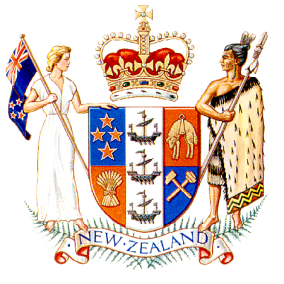 RecommendationTransfer pricingThin capitalisation1Recommendation 1Recommendation 1Recommendation 11.1Primary rule – deny deduction in payer jurisdiction.Primary rule first, and then transfer pricing.  Saves having to do a transfer pricing analysis in cases where the deduction will be denied in any case.Primary rule first, then thin capitalisation rules.  When applying thin capitalisation, ignore disallowed interest, and treat hybrid debt as equity.  Ensures no double disallowance.1.2Secondary rule – income inclusion in payee jurisdiction.Do not apply hybrid rules to the extent a deduction is disallowed by transfer pricing in payer jurisdiction.Apply secondary rule regardless of any thin capitalisation disallowance in payer jurisdiction – it is issuer-specific.  Result is the same as if the payment were interest under a simple debt.  Same applies to non-deductibility due to direct use of borrowed funds – see Final Report, paragraph 28.2Recommendation 2Recommendation 2Recommendation 22.1Dividend inclusion in payee jurisdiction.As for Recommendation 1 secondary rule.As for Recommendation 1 secondary rule.3Recommendation 3Recommendation 3Recommendation 33.1Primary rule – deduction denial in payer jurisdiction.Transfer pricing first, then primary rule.  Because primary rule allows carry-forward, transfer pricing has to be done anyway.Primary rule first.  However, carry forward reduced to the extent that thin capitalisation would have disallowed a deduction if hybrid rules had not applied.  Because primary rule allows carry-forward and thin capitalisation does not, if carry forward is not reduced, deductions will avoid thin capitalisation scrutiny, or have the wrong ratio applied.3.2Secondary rule – income inclusion in payee jurisdiction.Do not apply hybrid rule to the extent a deduction is disallowed by transfer pricing in payer jurisdiction.As for Recommendation 1 secondary rule.4Recommendation 4Recommendation 4Recommendation 44.1Primary rule – deduction denial in payer jurisdiction.Primary rule first, and then transfer pricing.  As for Recommendation 1.Primary rule first, then thin capitalisation.  As for Recommendation 1.5.Recommendation 5Recommendation 5Recommendation 55.15.1 – improvements to CFC regimes.Not a linking rule – transfer pricing treatment in payer jurisdiction not relevant – only tax treatment in establishment jurisdiction.  But if an interest payment is subject to a transfer pricing adjustment in the payer jurisdiction and we have a treaty with them, the payee could ask for a correlative adjustment.Not a linking rule – thin capitalisation treatment in payer jurisdiction not relevant – only tax treatment in establishment and owner jurisdictions.5.25.2 – limiting tax transparency for non-resident investors.As for Recommendation 5.1, except right to a correlative adjustment clearer.As for Recommendation 5.1.6Recommendation 6Recommendation 6Recommendation 66.1Primary rule – deny deduction in parent jurisdiction.As for Recommendation 3 primary rule.As for Recommendation 3 primary rule.6.2Secondary rule – deny deduction in payer jurisdiction.As for Recommendation 3 primary rule.As for Recommendation 3 primary rule.7Recommendation 7Recommendation 7Recommendation 77.1Deny deduction in both jurisdictions.As for Recommendation 3 primary rule.As for Recommendation 3 primary rule.8Recommendation 8Recommendation 8Recommendation 88.1Deny deduction in payer jurisdiction.As for Recommendation 1 primary rule.As for Recommendation 1 primary rule.